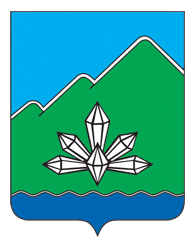 «Актуализированная схема теплоснабжения Дальнегорского городского округа»Обосновывающие материалыТом IIХабаровск2018 год1.6. Баланс тепловой мощности в зонах действия источников тепловой энергии.Постановление Правительства РФ № 154 от 22.02.2012 г. «О требованиях к схемам теплоснабжения, порядку их разработки и утверждения» вводит следующие понятия:Установленная мощность источника тепловой энергии -  сумма номинальных тепловых мощностей всего принятого по акту ввода в эксплуатацию оборудования, предназначенного для отпуска тепловой энергии потребителям на собственные и хозяйственные нужды;Располагаемая мощность источника тепловой энергии – величина, равная установленной мощности источника тепловой энергии за вычетом объемов мощности, не реализуемых по техническим причинам, в том числе по причине снижения тепловой мощности оборудования в результате эксплуатации на продленном техническом ресурсе.Мощность источника тепловой энергии нетто – величина, равная располагаемой мощности источника тепловой энергии за вычетом тепловой нагрузки на собственные и хозяйственные нужды.Существующие значения установленной и располагаемой тепловой мощности источников тепловой энергии за 2017 год по котельным Дальнегорского городского округа представлены в таблице 31.Расчет дефицита / резерва мощности котельных Таблица 31Таблица 32	Анализ данных таблиц №№ 30-32 показывает, что теплогенерирующие источники располагают значительным резервом тепловой мощности (в среднем 59,09%)Рис. 23 Резерв мощности и присоединенная нагрузка котельных Дальнегорского городского округа. Учитывая то, что на теплоисточниках наблюдается резерв мощности, строительство новых котельных в Дальнегорском городском округе для поставки тепловой энергии на планируемые к подключению до 2030 года объекты нецелесообразно. 1.7. Характеристика теплоносителя.Котельные филиала «Дальнегорский» КГУП «Примтеплоэнерго» оборудованы установками химводоочистки (натрий-катионирование).На центральной котельной (г. Дальнегорск, пр. 50 лет Октября 105-б) установлены:Натрий-катионовые фильтры ФИПа 2,0-6				4 шт.Натрий-катионовые фильтры ФИПа 1,5-6				4 шт.Фильтр механический ФОВ-3-6					2 шт.Деаэратор котловой  ДСА -75						1 шт.Деаэратор сетевой ДСА -75						1 шт.Техническое состояние водоподготовительного оборудования котельной удовлетворительное.Гореловская котельная (г. Дальнегорск, ул. Приморская 2)  оборудована:Натрий-катионовые фильтры ФИПа 2,0-6				3 шт.Фильтр механический ФОВ-3-6					5 шт.Деаэратор котловой  ДСА -75						1 шт.Деаэратор сетевой ДСА -100						1 шт.Техническое состояние водоподготовительного оборудования котельной удовлетворительное.Котельная №4, (г. Дальнегорск, пр. 50 лет Октября 324/115) оборудована:Натрий-катионовые фильтры ФИПа 3-0,6				2 шт.Натрий-катионовые фильтры ФИПа 2,6-0,6			3 шт.Натрий-катионовые фильтры ФИПа 1-0,6				1 шт.Натрий-катионовые фильтры ФИПа 3,4-0,6			4 шт.Деаэраторы питательной воды ДСА -50/15				1 шт.Деаэратор подпиточной воды ДСА -75/25				2 шт.Техническое состояние водоподготовительного оборудования котельной удовлетворительное.Котельная №1 п. Тайга (п. Тайга, ул. Школьная 14) оборудована:Комплексон – 6			                                                  1 шт.Техническое состояние водоподготовительного оборудования котельной удовлетворительное.Котельная №2 п. Тайга (п. Тайга, ул. Речная 37) оборудована:Комплексон – 6			                                                  1 шт.Техническое состояние водоподготовительного оборудования котельной удовлетворительное.Котельная п. Краснореченский (п. Краснореченский, ул. Октябрьская 28) оборудована:Натрий-катионовые фильтры ФИПа 2,0-6				3 шт.Деаэратор котловой  ДСА -50						1 шт.Деаэратор сетевой ДСА -50						1 шт.Техническое состояние водоподготовительного оборудования котельной удовлетворительное.Котельная п. Рудная Пристань оборудована:Натрий-катионовые фильтры ФИПа 1,0-6				4 шт.Деаэратор котловой  ДСА -50						1 шт.Деаэратор сетевой ДСА -50						1 шт.Техническое состояние водоподготовительного оборудования котельной удовлетворительное.На котельных  п. Краснореченска, п. Рудная Пристань, Центральная, Гореловская и котельной №4  используется  механическая очистка фильтрования в механических однослойных вертикальных фильтрах типа  ФОВ затем  умягчение происходит натрий – катионитовым  методом в натрий катионитовых фильтрах ФИП-2-6 первой  и второй ступени. Подпитка  тепловых сетей   происходит  из  деаэратора  сетевой воды.На котельных №1 и №2 п. Тайга используются системы автоматического дозирования реагентов Комплексон-6 используемые для обработки подпиточной воды ингибиторами отложений карбонатов кальция, магния и ингибиторами коррозии.Для приготовления горячей воды также используется водопроводная вода.Существующие балансы производительности водоподготовительных установок теплоносителя для тепловых сетей и максимальное потребление теплоносителя в аварийных режимах систем теплоснабжения.Таблица №331.8. Топливные балансы источников тепловой энергии и система обеспечения топливом.Основным топливом на котельных филиала «Дальнегорский» КГУП «Примтеплоэнерго» является мазут.Расчетные данные о потреблении топлива, затраченного на выработку тепловой энергии, представлены в таблице 34.Таблица №34Рис. 25 Доля использования топлива на котельныхСредний удельный расход топлива по котельным филиала «Дальнегорский» КГУП «Примтеплоэнерго» составляет 171,63 кг.у.т./Гкал.1.9. Надежность теплоснабжения1.9.1. Показатели (критерии) надежностиСпособность проектируемых и действующих источников тепловой энергии, тепловых сетей и в целом СЦТ (система централизованного теплоснабжения) обеспечивать в течении заданного времени требуемые режимы, параметры и качество теплоснабжения следует определять по трем показателям (критериям): - Вероятность безотказной работы системы [Р] – способность системы не допускать отказов, приводящих к падению температуры в отапливаемых помещениях жилых и общественных зданий ниже +12 оС, в промышленных зданиях и сооружениях не ниже +8 оС, более числа раз установленного нормативом. - Коэффициент готовности системы [Kr] – вероятность работоспособного состояния системы в произвольный момент времени поддерживать в отапливаемых помещениях расчетную внутреннюю температуру, кроме периодов, допускаемых нормативом. Допустимое снижение температуры составляет 2 оС. - Живучесть системы [Ж] – способность системы сохранят свою работоспособность в аварийных (экстремальных) условиях, а также после длительных остановов (более 54 часов).1.9.2 Анализ аварийных отключений потребителей приведен в таблице № 20.1.9.3 Анализ времени восстановления теплоснабжения потребителей после аварийных отключений приведен в таблице № 20.1.10. Технико-экономические показатели теплоснабжающей и теплосетевой организации.В таблице №35 приведены усредненные технико-экономические показатели работы котельных. Таблица №35  Из анализа показателей приведенных в таблице  следует, что: - система теплоснабжения рассматриваемых котельных работает недостаточно эффективно, усредненный показатель КПД котельных составляет 79,53%; - усредненный показатель расхода тепловой энергии на собственные нужды котельных достаточно высокий составляет 7,48%; - потери тепловой энергии при транспорте теплоносителя по тепловым сетям составляют 27,97%.1.11 Цены (тарифы) в сфере теплоснабжения.1.11.1 Динамика утвержденных тарифов, устанавливаемых органами исполнительной власти субъекта Российской Федерации в области государственного регулирования цен (тарифов) по каждому из регулируемых видов деятельности и по каждой теплосетевой и теплоснабжающей организации с учетом последних 3 лет.Динамика утвержденных тарифов по оплате тепловой энергии за 2010 - 2013 годы.Тарифы на 2010 годТаблица №361.11.2  Структура цен (тарифов), установленных на момент разработки схемы теплоснабженияСтруктура тарифов на тепловую энергию на 2013 год.Филиала «Дальнегорский» КГУП «Примтеплоэнерго».Таблица №37Рост тарифов на тепловую энергию зависит, прежде всего, от стоимости основного топлива. Повышение стоимости угля и мазута, а так же увеличение тарифов РЖД ведёт к пропорциональному повышению стоимости тепловой энергии.1.11.3 Плата за подключение к системе теплоснабжения не взимается из-за отсутствия утвержденных инвестиционных программ по увеличению мощности объектов теплоснабжения и (или) пропускной способности сети.1.11.4 Плата  за услуги по поддержанию резервной тепловой мощности, в том числе для социально значимых категорий потребителей не взимается.1.12. Описание существующих технических технологических проблем в системах теплоснабжения города.Анализ технического состояния котельных и тепловых сетей, находящихся в аренде филиала «Дальнегорский» КГУП «Примтеплоэнерго», позволяет сделать вывод о том, что всё оборудование котельных имеет большую степень износа.Из комплекса существующих проблем организации качественного теплоснабжения на территории Дальнегорского городского округа, можно выделить следующие составляющие:Износ теплогенерирующего оборудования; Сети с износом 100% - 23954,5 м (35% от общей длины ТС);Балансировка потребителей;Большой резерв неиспользованной мощности котельных;Невозможность организации горячего водоснабжения в летний период;«Привязанность» к потребителям малой мощности;Состояние внутренних систем отопления;Отсутствие приборов учета у потребителей;Износ сетей – наиболее существенная проблема организации качественного теплоснабжения. Согласно п. 1.3.1, доля сетей проложенных до 1989 года, составляет 82,63%. Старение тепловых сетей приводит как к снижению надежности вызванной коррозией и усталостью металла, так и к разрушению, или отвисанию изоляции. Разрушение изоляции в свою очередь ведет к тепловым потерям и значительному снижению температуры теплоносителя ещё до ввода потребителя. Отложения, образовавшиеся в тепловых сетях за время эксплуатации в результате коррозии, отложения солей жесткости и прочих причин, снижают качество сетевой воды, что особенно важно при открытой системе ГВС.Балансировка потребителей – в настоящее время проведена на высоком уровне.Состояние внутренних систем отопления – управляющие организации уделяют достаточное внимание состоянию внутренних инженерных систем многоквартирных домов. Однако, существует множество факторов самовольной замены отопительных приборов и трубопроводов. Такие замены приводят к разбалансировке внутренних систем отопления дома и неравномерному температурному полю в зданиях. Для повышения качества теплоснабжения, и поддержания комфортных условий микроклимата, рекомендуется установить балансировочные клапаны на стояках в жилых зданиях.Отсутствие приборов учета у потребителей – не позволяет оценить фактическое потребление тепловой энергии каждым жилым домом. Установка приборов учета, позволит производить оплату за фактическое потребленное тепло и правильно оценить тепловые характеристики ограждающих конструкций.Из рассмотренных выше проблем, наиболее существенной является износ сетей. Решению проблемы следует уделить особое внимание.Организация надежного и безопасного теплоснабжения Дальнегорского городского округа, это комплекс организационно-технических мероприятий, из которых можно выделить:Оценку остаточного ресурса тепловых сетейПлан перекладки тепловых сетей на территории Дальнегорского городского округа;Диспетчеризацию;Методы определения мест утечек.Остаточный ресурс тепловых сетей – коэффициент, характеризующий реальную степень готовности системы и её элементов к надежной работе в течении заданного временного периода.Определение обычно проводят с помощью инженерной диагностики – это надежный, но трудоемкий и дорогостоящий метод обнаружения потенциальных мест отказов. Поэтому для определения перечня участков тепловых сетей, которые в первую очередь нуждаются в комплексной диагностике, следует проводить расчет надежности. Этот расчет должен базироваться на статистических данных об авариях, осмотрах и технической диагностике на данных участках тепловых сетей за период не менее 5 лет.План перекладки тепловых сетей на территории Дальнегорского городского округа – проектный документ, в котором описан перечень участков тепловых сетей, перекладка которых намечена на ближайшую перспективу.Диспетчеризация – организация круглосуточного контроля за состоянием тепловых сетей и работой оборудования систем теплоснабжения. При разработке проектов перекладки тепловых сетей, рекомендуется применять трубопроводы с системой оперативного дистанционного контроля.Методы определения мест утечек – для выявления мест утечек теплоносителя из трубопровода, теплоснабжающей организацией применяются следующие методы:Метод акустической диагностики.  Используются корреляторы усовершенствованной конструкции. Метод новый и пробные применения на сетях дали положительные результаты. Метод имеет перспективу как информационная составляющая в комплексе методов мониторинга состояний действующих теплопроводов, он хорошо вписывается в процесс эксплуатации и конструктивные особенности прокладок ТС.Опрессовка на прочность повышенным давлением. Метод применяется и был разработан с целью выявления ослабленных мест трубопроводов в ремонтный период и исключения появления повреждений в отопительный период. Он имел долгий период освоения и внедрения, но в настоящее время показывает низкую эффективность 20-40%. То есть только 20% повреждений выявляются в ремонтный период и 80% уходят на отопительный. Метод применяется в комплексе оперативной системы сбора и анализа данных о состоянии теплопроводов.Тепловая аэросъемка в ИК-диапазоне.  Метод очень эффективен для планирования ремонтов и выявления участков с повышенными тепловыми потерями. Съемку необходимо проводить весной (март-апрель и осенью (октябрь-ноябрь), когда система работает, но снега на земле нет. Недостатком этого метода обследования является его высокая стоимость.Метод акустической эмиссии. Метод, проверенный  в мировой практике и позволяющий точно определять местонахождение дефектов трубопровода, находящегося под изменяемым давлением, но по условиям применения на ТС имеет ограниченную область использования.Метод магнитной памяти металла. Метод хорош для выявления участков с повышенным напряжением металла при непосредственном контакте с трубопроводом ТС. Используется там, где можно прокладывать каретку по голому металлу трубы, этим обусловлена ограниченность его применения.Метод надземного тепловизионного обследования с помощью тепловизора. При доступной поверхности трассы, желательно с однородным покрытием, наличием точной исполнительной документации, с применением специального программного обеспечения, может очень хорошо показывать состояние обследуемого участка. По вышеназванным условиям применение возможно только на 10% старых прокладок. В некоторых случаях этот метод эффективен для поиска утечек.После ремонта в межотопительный период, тепловые сети подвергаются испытаниям в соответствии с существующими техническими регламентами и прочими руководящими документами.Согласно п. 6.82 МДК 4-02.2001 «Типовая инструкция по технической эксплуатации тепловых сетей систем коммунального теплоснабжения»:Тепловые сети, находящиеся в эксплуатации, должны подвергаться следующим испытаниям:Гидравлическим испытаниям с целью проверки прочности и плотности трубопроводов, их элементов и арматуры;Испытаниям на максимальную температуру теплоносителя (температурным испытаниям) для выявления дефектов трубопроводов и оборудования тепловой сети, контроля за их состоянием, проверки компенсирующей способности тепловой сети;Испытанием на гидравлические потери для получения гидравлических характеристик трубопроводов;Испытанием на потенциалы блуждающих токов (электрическим измерениям для определения коррозионной агрессивности грунтов и опасного действия блуждающих токов на трубопроводы подземных тепловых сетей).Все виды испытаний должны проводиться раздельно. Совмещение во времени двух видов испытаний не допускается.На каждый вид испытаний должна быть составлена рабочая программа, которая утверждается главным инженером.При получении тепловой энергии от источника тепла, принадлежащего другой организации, рабочая программа согласовывается с главным инженером этой организации.За два дня до начала испытаний утвержденная программа передается диспетчеру и руководителю источника тепла для подготовки оборудования и установления требуемого режима работы сети.Анализ технического состояния котельных и тепловых сетейТаблица №38Глава 2. Показатели перспективного спроса на тепловую энергию для цели теплоснабжения.2.1 . Данные базового уровня потребления тепла на цели теплоснабжения.Опираясь на представленные показатели филиала «Дальнегорский» КГУП «Примтеплоэнерго» в Дальнегорском городском округе, выработка котельных составила 311165 Гкал, при подключенных абонентах на общую мощность 95,79 Гкал/ч. Данные базового уровня потребления тепла на цели теплоснабжения филиала «Дальнегорский» КГУП «Примтеплоэнерго»  представлены в таблице 37. Базовое потребление тепла на цели теплоснабженияТаблица №39Прогнозы приростов на каждом этапе площади строительных фондов, сгруппированные по расчетным элементам территориального деления и по зонам действия источников тепловой энергии с разделением объектов строительства на многоквартирные дома, жилые дома, общественные здания и производственные здания промышленных предприятий;Основываясь на перспективах жилищного строительства основной прирост присоединённой тепловой нагрузки, планируется в зоне действия существующих котельных Дальнегорского городского округа.Состояние жилищного фонда Дальнегорского городского округа характеризуется следующими показателями:Город: 408 многоквартирных жилых домов площадью 803,0 тыс. м2;		2018 индивидуальных жилых домов площадью 105,2 тыс. м2;Села: 	414 многоквартирных жилых домов площадью 165,2 тыс. м2;		1759 индивидуальных жилых домов площадью 76,2 тыс. м2.В настоящее время жилищная обеспеченность в Дальнегорский городской округ  составляет 21,52 м2 общей площади на 1 человека. Для обеспечения психологически нормальных условий проживания граждан Генеральным планом Дальнегорский городской округ приняты следующие нормы средней жилой обеспеченности: 28 м2 общей площади на расчетный срок. Для решения проблемы жилищной политики планируется увеличение объемов строительства жилья и необходимой коммунальной инфраструктуры. Согласно генерального плана  Дальнегорского городского округ на период до 2028 г. планируется строительство жилищного фонда общей площадью 6002,98 м2., в том числе 6002,98 м2 на первую очередь.Намеченный в течение расчетного срока объем нового жилищного строительства предполагается разместить в пределах границ Дальнегорский городской округ.Динамика движения жилищного фонда и населения
по жилым массивам Дальнегорский городской округ на расчетный срок Таблица № 40Объем нового жилищного строительства в Дальнегорский городской округ на 2030 год (прогноз)Таблица № 41Данные таблицы свидетельствуют о том, что на расчетный срок объем нового жилищного строительства составит 6002,98 м2 общей площади, будут построено четыре трехэтажных дома. Новое строительство будет вестись на свободных территориях в центральной части города. Прогноз потребления тепловой энергии (мощности), теплоносителя и приросты потребления тепловой энергии (мощности), теплоносителя с разделением по видам теплопотребления.Основываясь  на перспективах жилищного строительства основной прирост присоединённой тепловой нагрузки планируется в зоне действия котельной №4 г. Дальнегорска. Объем потребления тепловой энергии нового строительства приведен в таблице № 42.Таблица № 42Прогнозы перспективных удельных расходов тепловой энергии для обеспечения технологических процессов.Генеральным планом Дальнегорский городской округ не планируется строительство производственных мощностей с использованием тепловой энергии (горячая вода и пар) для обеспечения технологических процессов.Прогноз подключаемой нагрузки тепловой энергииТаблица № 43Глава 3. Перспективные балансы тепловой мощности источников тепловой энергии  и тепловой нагрузки.3.1. Балансы тепловой энергии (мощности) и перспективной тепловой нагрузки в каждой из выделенных зон действия источников тепловой энергии с определением резервов (дефицитов) существующей располагаемой тепловой мощности источников тепловой энергииБалансы тепловой энергии (мощности) зон действия источников тепловой энергии с определением резервов (дефицитов) существующей располагаемой тепловой мощности источников тепловой энергии приведен в п. 1.6  в таблицах №№ 29-30.Основное направление развития жилищного строительства Дальнегорского городского округа к расчетному сроку – жилой массив. По данным генерального плана об объемах нового жилищного строительства к расчетному сроку (2028 г.) основные площадки строительства представлены следующие:– Многоэтажное строительство – 0 тыс. м2;– Среднеэтажное строительство – 6002,98 м2;– Индивидуальные жилые дома с приусадебными земельными участками и малоэтажные дома – 0 тыс. м2.На рисунке показаны доли участия жилых массивов в общем объеме нового жилищного строительства, тыс. м².Рис.26 Доли участия жилых массивов в общем объеме нового жилищного строительства.Для анализа необходимо произвести расчеты потребностей тепловой энергии по жилому массиву. Расчет производился по рекомендациям СНиП 2.04.07-86 (2000).Для объектов нового строительства:А) Максимальный тепловой поток (Вт) на отопление жилых и общественных зданий:, Втгде  – коэффициент, учитывающий тепловой поток на отопление общественных зданий; при отсутствии данных следует принимать равным 0,25; – укрупненный показатель максимального теплового потока на отопление жилых зданий на  общей площади (табличное значение);А=  6002,98 м² – общая площадь нового строительства., Вт  Средний тепловой поток (Вт) на отопление жилых и общественных зданий:, Втгде  – средняя температура внутреннего воздуха отапливаемых зданий, ºС; – средняя температура наружного воздуха за отопительный период, ºС;          – расчетная температура наружного воздуха для проектирования отопления, ºС., ВтБ) – Средний тепловой поток (Вт) на горячее водоснабжение жилых и общественных зданий:, Втгде m – число человек. По укрупненным показателям к расчетному сроку в   домах нового строительства будет проживать 300 чел.; – норма расхода воды на горячее водоснабжение при температуре 55 ºС на одного человека в сут., проживающего в здании с горячим водоснабжением, л; – норма расхода воды на горячее водоснабжение, потребляемой в общественных зданиях, при температуре 55 ºС, л/сут.; – удельная теплоемкость воды, кДж/(кг*К); – температура холодной (водопроводной) воды в отопительный период, ºС., Вт– Максимальный тепловой поток (Вт) на горячее водоснабжение жилых и общественных зданий: , Вт, Вт, Гкал/ч Переводной коэффициент Вт в Гкал/ч:Поэтому для центрального массива существуют следующие расчетные показатели потребления тепловой энергии:, Гкал/ч – Максимальное потребление  на отопление жилых и общественных зданий;                                                                                                   , Гкал/ч – Среднее потребление  на отопление жилых и общественных зданий;                                                                                                                                                                                           , Гкал/ч – Среднее потребление на горячее водоснабжение жилых и общественных зданий;                                                                                                           ,  Гкал/ч – Максимальное потребление на горячее водоснабжение жилых и общественных зданий.На основании полученных показателей становится ясно, что при фактическом резерве мощности отопительных котельных Дальнегорский городской округ, нет необходимости  проектировать дополнительные тепловые источники, которые могли бы  покрывать вышеперечисленные расчетные показатели потребления. 3.2. Перспективное потребление тепловой энергии по источникам теплоснабжения.Расчетные данные перспективного потребление тепловой энергии на цели теплоснабжения Дальнегорского городского округа  приведены в таблице № 43.Анализ полезного отпуска потребителям тепловой энергии по основному теплоснабжающему предприятию показывает ее увеличение, которое связано с приростом строительных фондов.Учитывая прогноз развития жилищного строительства города до 2030 года, а также процессов по увеличению потребления тепловой энергии в таблице, перспектива потребления тепловой энергии на 2013-2030 годы меняется.Таблица № 44Глава 4. Перспективные балансы производительности водоподготовительных установок и максимального потребления теплоносителя теплопотребляющими установками потребителей, в том числе в аварийных режимах.4.1. Производительность водоподготовительных установок.Котельные филиала «Дальнегорский» КГУП «Примтеплоэнерго» оборудованы установками химводоочистки (натрий-катионирование).На центральной котельной (г. Дальнегорск, пр. 50 лет Октября 105-б) установлены:Натрий-катионовые фильтры ФИПа 2,0-6				4 шт.Натрий-катионовые фильтры ФИПа 1,5-6				4 шт.Фильтр механический ФОВ-3-6					2 шт.Деаэратор котловой  ДСА -75						1 шт.Деаэратор сетевой ДСА -75						1 шт.Техническое состояние водоподготовительного оборудования котельной удовлетворительное.Гореловская котельная (г. Дальнегорск, ул. Приморская 2)  оборудована:Натрий-катионовые фильтры ФИПа 2,0-6				3 шт.Фильтр механический ФОВ-3-6					5 шт.Деаэратор котловой  ДСА -75						1 шт.Деаэратор сетевой ДСА -100						1 шт.Техническое состояние водоподготовительного оборудования котельной удовлетворительное.Котельная №4, (г. Дальнегорск, пр. 50 лет Октября 324/115) оборудована:Натрий-катионовые фильтры ФИПа 3-0,6				2 шт.Натрий-катионовые фильтры ФИПа 2,6-0,6			3 шт.Натрий-катионовые фильтры ФИПа 1-0,6				1 шт.Натрий-катионовые фильтры ФИПа 3,4-0,6			4 шт.Деаэраторы питательной воды ДСА -50/15				1 шт.Деаэратор подпиточной воды ДСА -75/25				2 шт.Техническое состояние водоподготовительного оборудования котельной удовлетворительное.Котельная п. Тайга (п. Тайга, ул. Речная 37)оборудована:Натрий-катионовыми фильтры ФИПа 1,0-6			4 шт.Деаэратор котловой  ДСА -15						1 шт.Техническое состояние водоподготовительного оборудования котельной удовлетворительное.Котельная п. Краснореченский (п. Краснореченский, ул. Октябрьская 28) оборудована:Натрий-катионовые фильтры ФИПа 2,0-6				3 шт.Деаэратор котловой  ДСА -50						1 шт.Деаэратор сетевой ДСА -50						1 шт.Техническое состояние водоподготовительного оборудования котельной удовлетворительное.Котельная п. Рудная Пристань оборудована:Натрий-катионовые фильтры ФИПа 1,0-6				4 шт.Деаэратор котловой  ДСА -50						1 шт.Деаэратор сетевой ДСА -50						1 шт.Техническое состояние водоподготовительного оборудования котельной удовлетворительное.На  котельных  п. Краснореченск, п. Тайга, п. Рудная Пристань, Центральная, Гореловская и котельной №4  используется  механическая очистка фильтрования в механических однослойных вертикальных фильтрах типа  ФОВ затем  умягчение происходит натрий – катионитовым  методом в натрий катионитовых фильтрах ФИП-2-6 первой  и второй ступени. Подпитка  тепловых сетей   происходит  из  деаэратора  сетевой воды.	Для приготовления горячей воды также используется водопроводная вода.Существующие балансы производительности водоподготовительных установок теплоносителя для тепловых сетей и максимальное потребление теплоносителя в аварийных режимах систем теплоснабжения.Таблица №455.2. Существующие и перспективные балансы производительности водоподготовительных установок источников тепловой энергии для компенсации потерь теплоносителя в аварийных режимах работы систем теплоснабженияТаблица № 46При возникновении аварийной ситуации на любом участке магистрального трубопровода  невозможно организовать обеспечение подпитки тепловой сети. В соответствии с п. 6.17, СНиП 41-02-2003 «Тепловые сети» для открытых и закрытых систем теплоснабжения должна предусматриваться дополнительно аварийная подпитка химически не обработанной и недеаэрированной водой, расход которой принимается в количестве 2 % от объема воды в трубопроводах и присоединенных к ним системах отопления, вентиляции и в системах горячего водоснабжения для открытых систем теплоснабжения.Объем тепловых сетей городского округа составляет 7,086 тыс. м3. Объем аварийной подпитки составляет 141,7 м3. Существующие мощности ВПУ и баков-аккумуляторов обеспечивают аварийную подпитку.Глава 6. Предложение по строительству, реконструкции и техническому перевооружению источников тепловой энергии.6.1. Предложения по строительству источников тепловой энергии, с целью повышения эффективности работы систем теплоснабжения «Дальнегорского  городского округа».Генеральным планом  «Дальнегорского  городского округа», с целью повышения эффективности работы систем теплоснабжения, предусматривается строительство новых котельных. Строительство котельной в пос. Рудная Пристань, работающей на угле и строительство котельной в пос. Краснореченский, работающей на угле. Таблица №47.6.2 Предложения по новому строительству источников тепловой энергии, обеспечивающие перспективную тепловую нагрузку на вновь осваиваемых территориях городаПланируемые к подключению на период до 2030 года тепловые нагрузки находятся в зоне действия существующих теплогенерирующих источниках, на которых имеется значительный резерв тепловой мощности. 6.3 Предложения по реконструкции источников тепловой энергии, обеспечивающие перспективную тепловую нагрузку в существующих и расширяемых зонах действия источников тепловой энергии	Предложения по реконструкции источников тепловой энергии, обеспечивающие перспективную тепловую нагрузку в существующих и расширяемых зонах действия источников тепловой энергии представлены в таблице № 4676.4 Предложения по техническому перевооружению источников тепловой энергии с целью повышения эффективности работы систем теплоснабженияПредложения по реконструкции и техническому перевооружению источников тепловой энергииТаблица 476.5 Меры по выводу из эксплуатации, консервации и демонтажу избыточных источников тепловой энергии, а также выработавших нормативный срок службы либо в случаях, когда продление срока службы технически невозможно или экономически нецелесообразно	Меры по выводу из эксплуатации, консервации и демонтажу избыточных источников тепловой энергии, а также выработавших нормативный срок службы либо в случаях, когда продление срока службы экономически нецелесообразно – указаны в таблице № 476.6 Меры по переоборудованию котельных в источники комбинированной выработки электрической и тепловой энергииВ соответствии с планами администрации  Дальнегорского городского округа, мер по переоборудованию котельных в источники комбинированной выработки электрической и тепловой энергии не предусмотрены.6.7 Меры по переводу котельных, размещенных в существующих и расширяемых зонах действия источников комбинированной выработки тепловой и электрической энергии в «пиковый» режимВ соответствии с Генеральным планом Дальнегорского городского округа а также отсутствием на его территории источников комбинированной выработки электрической и тепловой энергии, меры по переводу существующих теплогенерирующих источников в пиковый режим не предусмотрены.6.8  Решения о загрузке источников тепловой энергии, распределении (перераспределении) тепловой нагрузки потребителей тепловой энергии в каждой зоне действия системы теплоснабжения между источниками тепловой энергии, поставляющими тепловую энергию в данной системе теплоснабженияСогласно вариантам развития КГУП «Примтеплоэнерго» планируется тепловую нагрузку Центральной и Гореловской котельных (53.9 Гкал/час) , переключить на тепловые сети на тепловые сети перспективной замещающей угольной котельной (Замещающей котельную «Центральную») и перспективной угольной котельной БМК «Горелое»6.9 Оптимальный температурный график отпуска тепловой энергии для каждого источника тепловой энергии или группы источников в системе теплоснабженияОптимальный температурный график отпуска тепловой энергии для каждого источника тепловой энергии в системе теплоснабжения в соответствии с действующим законодательством разрабатывается в процессе проведения энергетического обследования источника тепловой энергии, тепловых сетей, потребителей тепловой энергии. ГРАФИКИзависимости температуры теплоносителя от среднесуточной температуры наружного воздухаТемпературный график 95/70 0СТаблица № 48Рис. 27 Температурный график 95/70 0 С.К расчетному сроку планируется изменение температурного графика на котельной ТЭК №4 с существующих 95/70 0 С до 115/70.В таблице № 49 приведен рекомендуемый график зависимости температуры теплоносителя от среднесуточной температуры наружного воздуха, для котельной ТЭК №4  Дальнегорского  городского округа, а на рисунке его графическое представление.Температурный график 115/70 0С Таблица № 49Рис. 28 Температурный график 115/70.6.10 Предложения по перспективной установленной тепловой мощности каждого источника тепловой  энергии с учетом аварийного и перспективного резерва тепловой мощностиУвеличение мощности источников тепловой энергии не требуется, т.к. каждый теплогенерирующий источник располагает значительным резервом тепловой мощности.Перспективные балансы тепловой мощностиТаблица №50Глава 7. Предложения по строительству и реконструкции тепловых сетей и сооружений на них7.1 Предложения по новому строительству и реконструкции тепловых сетей, обеспечивающих перераспределение тепловой нагрузки из зон с дефицитом располагаемой тепловой мощности источников тепловой энергии в зоны с резервом располагаемой тепловой мощности источников тепловой энергии (использование существующих резервов)Анализ предоставленных данных показал, что на территории Дальнегорского городского округа зон с дефицитом тепловой мощности не выявлено. Все существующие расчетные элементы имеют значительные запасы тепловой мощности, поэтому новое строительство тепловых сетей, обеспечивающих перераспределение тепловой нагрузки, не планируется.7.2 Предложения по новому строительству тепловых сетей для обеспечения перспективных приростов тепловой нагрузки во вновь осваиваемых районах города под жилищную, комплексную или производственную застройкуДля обеспечения перспективных приростов тепловой нагрузки Дальнегорского городского округа  рекомендуется выполнить прокладку новых тепловых сетей от существующих магистральных трубопроводов к новым объектам.При новом строительстве теплопроводов рекомендуется применять предизолированные трубопроводы в пенополиуретановой (ППУ) изоляции.Параметры уточняются на стадии рабочего проектирования.7.3 Предложения по новому строительству и реконструкции тепловых сетей, обеспечивающие условия, при наличии которых существует возможность поставок тепловой энергии потребителям от различных источников тепловой энергии при сохранении надежности теплоснабжения На территории Дальнегорского городского округа условия, при которых существует возможность поставок тепловой энергии потребителям от различных источников тепловой энергии при сохранении надежности теплоснабжения отсутствуют.7.4 Предложения по новому строительству или реконструкции тепловых сетей для повышения эффективности функционирования системы теплоснабжения, в том числе за счет перевода котельных в «пиковый» режим или ликвидации котельных по основаниямСтроительство или реконструкция тепловых сетей для повышения эффективности функционирования системы теплоснабжения, в т.ч. за счет перевода котельных в пиковый режим работы, не предусмотрено.7.5 Предложения по новому строительству и реконструкции тепловых сетей для обеспечения нормативной надежности безопасности теплоснабженияОсновной проблемой организации качественного и надежного теплоснабжения городского округа  является высокий процент износа тепловых сетей до 77%. Как показано в пункте 1.3.1  82,63 % магистральных и внутриквартальных сетей проложены до 1989 года. В рассматриваемой настоящей работой перспективе до (2030 года), такие сети исчерпают свой ресурс и будут подлежать замене.В такой ситуации, замене сетей должно отводиться первостепенное значение.Замену тепловых сетей целесообразно осуществлять тремя пятилетними этапами:Первый этап: с 2014 по 2019 годы (57,1995км) – замена сетей введенных в эксплуатацию до 1989 года;Второй этап: с 2020 по 2025 годы (6,3149 км) - замена сетей введенных в эксплуатацию с 1989 по 1997 годы;Третий этап: с 2026 по 2030 годы -  (4,6236 км) замена сетей проложенных с 1998 по 2003 годы.Находящиеся в аренде тепловые сети Дальнегорского городского округа имеют износ 77 %,  т.е. из 68,403  км тепловых сетей  - 24,072 км подлежат замене как ветхие ввиду невозможности подавать по ним теплоноситель с необходимыми параметрами. Замена сетей введенных в эксплуатацию с 2003 года в рассматриваемой перспективе не требуется.При реконструкции тепловых сетей предпочтение должно отдаваться металлическим трубам в заводской ППУ изоляции.Также рекомендуется уделить внимание реконструкции изоляции тепловых сетей, которая позволит снизить потери тепловой энергии, в результате чего снизится отпуск тепловой энергии в сеть. Снижение объема отпуска тепловой энергии в сеть позволит снизить потребление топлива на производство тепловой энергии, что в итоге приведет к снижению тарифа на тепловую энергию и увеличит эффективность использования топлива в системе теплоснабжения.При реконструкции теплоизоляции тепловых сетей рекомендуется применять скорлупы из жесткого ППУ.Технология изоляции трубопроводов в пенополиуретановой изоляции основана на уникальных физико-механических свойствах этого материала: у него самая низкая из современных теплоизоляторов теплопроводность и обусловленная этим минимальная толщина изоляции. Срок эксплуатации ППУ составляет свыше 30 лет с полным сохранением свойств. Такая трубная изоляция устойчива к воздействию влаги, у неё высокая и долговечная сцепляемость с поверхностью трубы и  гидрозащитной оболочкой. Материал имеет высокую механическую прочность.Изоляция труб ППУ, является монолитной и бесшовной. Пенополиуретан инертен к щелочным и кислотным средам, защищает трубу от наружной коррозии и химически агрессивных сред, существенно продлевая срок службы труб, а также нетоксичен и безопасен для человека.Скорлупы из жесткого ППУ для тепловой изоляции труб различных диаметров от 25 до 1020 мм представляют собой полые полуцилиндры с продольными и поперечными четвертями (для стыковки друг с другом) длинной 1000мм. Применяются в качестве тепловой изоляции трубопроводов с температурой изолируемой поверхности +160 оС. В качестве внешнего покрытия производитель предлагает: алюминиевую фольгу, стеклоткань, стеклопластик. Тепловая изоляция скорлупами ППУ имеет неоспоримые преимущества по сравнению с традиционными теплоизоляционными материалами: - быстрый монтаж (бригада из 2-х человек монтирует в смену 700 погонных метров) и демонтаж;- Самые низкие тепловые потери;- Возможность многократного  использования тепловой изоляции.Монтаж скорлуп ППУ производится путем склеивания различными клеевыми составами. Наиболее простой способ монтажа – крепление скорлуп ППУ на теле трубы с помощью бандажей – стяжек и обычной вязальной проволоки. Скорлупы ППУ легко режутся, что дает возможность производить изоляцию отводов.В качестве альтернативы  ППУ изоляции можно рассмотреть ППМ изоляцию (пенополимерминеральная). ППМ изоляция имеет меньшую стоимость в сравнении с ППУ изоляцией и более низкие тепломеханические показатели.ППМ изоляция – тепловая изоляция на основе вспененного полимера с минеральным наполнителем. Получила значительное распространение при утеплении трубопроводов тепловых сетей.ППМ изоляция относится к классу жестких поропластов и представляет собой массу вспененного  полимера, например, пенополиуретана, с введенным в него минеральным наполнителем (песок, зола и т.п.).Данная конструкция теплопровода включена  в СНиП 41-02-03 «Тепловые сети», как один из видов теплоизолированного трубопровода для подземной бесканальной, канальной и надземной прокладки тепловых сетей.Химической реакции между наполнителем и компонентами полимера при изготовлении ППМ изоляции не происходит, то есть композиция полимера и минерального наполнителя в ППМ изоляции представляет собой смесь. Минеральный наполнитель вводится в ППМ изоляцию с целью изменения физико-механических свойств теплоизоляционного материала, главным образом – в целях придания ему повышенной механической прочности.Теплосети в ППМ изоляции имеют эксплуатационные характеристики, которые выгодно отличают их от других видов теплопроводов:- Высокая прочность наружного (механо-гидрозащитного) слоя ППМ изоляции;- Высокое качество и однородность теплоизоляционного слоя;- Паропроницаемость ППМ изоляции (способность к самовысушиванию после увлажнения);- Простота монтажа теплопроводов, изоляции участков сварных стыков и высокая ремонтопригодность;- Не требует предварительного нанесения на трубы специальной антикоррозионной защиты;- не требует согласно СНиП 41-02-2003 «Тепловые сети» системы контроля увлажнения изоляции (СОДК);- Имеет высокие пределы прочности при изгибе и сжатии, адгезию, рабочую температуростойкость (+150оС) и показатель соотношения эффективность - стоимость.7.6 Предложения по источникам инвестиций, обеспечивающих финансовые потребностиПланируемые к строительству потребители, могут быть подключены к централизованному теплоснабжению, за счет платы за подключение. По взаимной договорённости между теплоснабжающей организацией и застройщиком, застройщик может самостоятельно понести расходы на строительство тепловых сетей от магистрального трубопровода до своего объекта. В таком случае перспективный потребитель может получать тепловую энергию по долгосрочному договору поставки по нерегулируемым ценам. Механизм подключения новых потребителей должен соответствовать ФЗ № 190 «О теплоснабжении».Для реконструкции уже существующих сетей могут быть применены другие механизмы:«Трубы в кредит» предоставляются теплоснабжающей организации в начале строительного сезона. Кредит предоставляется без предоплаты и под минимальный процент, с отсрочкой платежа на несколько лет.Теплоснабжающая организация проводит строительно-монтажные работы за свой счет из денег на текущие ремонты тепловых сетей.В следующий отопительный период у теплоснабжающей организации появляется прибыль от операционной деятельности (в первую очередь за счет существенного сокращения потерь тепла и экономии на ремонтах), из которых начинаются выплаты по кредиту поставщика.Такая схема имеет ряд преимуществ: появление на балансе организации активов в виде новых тепловых сетей, которые могут служить объектом залога при получении кредита для дальнейшей модернизации теплового хозяйства. Новые тепловые сети будут являться реализованным инвестиционным проектом, в результате чего у теплоснабжающей организации появится возможность привлечь деньги из других источников: местный и региональный бюджеты, Государственная программа «Энергосбережения и повышение энергетической эффективности на период до 2020 года», региональных энергосберегающих проектов из федерального бюджета, банки с государственным участием.Другой схемой финансирования реконструкции тепловых сетей может быть реализация инвестиционной программы модернизации ТС с участием кредитного института.При такой схеме теплоснабжающая организация, администрация субъекта и региональная энергетическая комиссия подписывают соглашение о «замораживании » тарифа на тепловую энергию для потребителей. Тариф определяется с учетом инвестиционной надбавки для реализации проекта.Теплоснабжающая организация обращается в кредитную организацию для получения денежных средств на финансирование инвестиционного проекта.В этом случае в залог банку могут быть переданы уже имеющиеся новые тепловые сети, или сети после сдачи в эксплуатацию.Одновременно администрация субъекта выступает перед банком поручителем на случай недопущения неисполнения обязательств ТСО по погашению кредита.На привлеченные деньги ТСО закупает материалы и производит строительно-монтажные работы.Выплаты по кредиту осуществляются из операционной прибыли ТСО и с привлечением других источников (бюджеты различных уровней, государственные программы, и пр.)Кредиты должны предоставляться на достаточно продолжительные сроки (15-20 лет), как и соглашения о «замораживании» тарифов на тепловую энергию.При реализации реконструкции по такой схеме выигрывают, прежде всего, непосредственные потребители, т.к. тарифы на тепловую энергию находятся на одном уровне продолжительное время. Глава 8. Перспективные топливные балансы.Перспективные топливные балансы Таблица №51Перспективные топливные балансы приведены с учетом: - установки в пос. Тайга в 2017г. блочно-модульной котельной БМК 1200 с угольными котлами Квр-400 (КПД по паспорту 80%);- установки в пос. Тайга в 2017г. блочно-модульной модульной котельной БМК 360 с угольными котлами Квр-180 (КПД по паспорту 80%) ;   - замены имеющихся котлоагрегатов в котельной пос. Каменка на угольные котлы КВД-1,2 (КПД по паспорту 80,0 %);- строительство модульной угольной котельной в пос. Рудная Пристань с установкой котлоагрегатов КЕ-10-14-250,0 (КПД по паспорту 82,0 %);- строительство модульной угольной котельной в пос. Краснореченский с установкой котлоагрегатов КЕ-10-14-250,0 (КПД по паспорту 82,0 %);- замены имеющихся котлоагрегатов в котельной пос. Сержантово на угольные котлы УВКм-1,5 Б(С)  (КПД по паспорту 85,0 %);- замены имеющихся котлоагрегатов в котельной ТЭК №4 г. Дальнегорск на угольные котлы КЕ-35-3,9-440 (КПД по паспорту 87,5%);- вывода из эксплуатации Центральной и Гореловской котельных с переключением нагрузки 53,9 Гкал/час на тепловые сети перспективной замещающей угольной котельной (Замещающей котельную «Центральную») и перспективной угольной котельной БМК «Горелое»Глава 9. Оценка надежности теплоснабжения.9.1 Описание показателей надёжностиПрименительно к системам теплоснабжения надёжность можно рассматривать как свойство системы:Бесперебойно снабжать потребителей в необходимом количестве тепловой энергией требуемого качества.Не допускать ситуаций, опасных для людей и окружающей среды.На выполнение первой из сформулированной в определении надёжности функций, которая обусловлена назначением системы, влияют единичные свойства безотказности, ремонтопригодности, долговечности, сохраняемости, режимной управляемости, устойчивости и живучести. Выполнение второй функции, связанной с функционированием системы, зависит от свойств безотказности, ремонтопригодности, долговечности, сохраняемости, безопасности.Резервирование – один из основных методов повышения надежности объектов, предполагающий введение дополнительных элементов и возможностей сверх минимально необходимых для нормального выполнения объектом заданных функций. Реализация различных видов резервирования обеспечивает резерв мощности (производительности, пропускной способности) системы теплоснабжения – разность между располагаемой мощностью (производительностью, пропускной способностью) объекта и его нагрузкой в данный момент времени при допускаемых значениях параметров режима и показателях качества продукции.Надежность системы теплоснабжения можно оценить исходя из показателей износа тепломеханического оборудования.Показатели (критерии) надежностиСпособность проектируемых и действующих источников тепловой энергии, тепловых сетей и в целом СЦТ (система централизованного теплоснабжения) обеспечивать в течении заданного времени требуемые режимы, параметры и качество теплоснабжения следует определять по трем показателям (критериям): - Вероятность безотказной работы системы [Р] – способность системы не допускать отказов, приводящих к падению температуры в отапливаемых помещениях жилых и общественных зданий ниже +12 оС, в промышленных зданиях и сооружениях не ниже +8 оС, более числа раз установленного нормативом. - Коэффициент готовности системы [Kr] – вероятность работоспособного состояния системы в произвольный момент времени поддерживать в отапливаемых помещениях расчетную внутреннюю температуру, кроме периодов, допускаемых нормативом. Допустимое снижение температуры составляет 2 оС. - Живучесть системы [Ж] – способность системы сохранят свою работоспособность в аварийных (экстремальных) условиях, а также после длительных остановов (более 54 часов). - Вероятность безотказной работы системы [Р].Вероятность безотказной работы [P] для каждого j- го участка трубопровода в течении одного года вычисляется с помощью плотности потока отказов  ώjPP = e (-ώjP)Вычисленные на предварительном этапе плотности потока отказов ώjE  и ώjP  корректируются по статическим данным аварий за последние 5 лет в соответствии с оценками показателей остаточного ресурса участка теплопровода для каждой аварии на данном участке путем её умножения на соответствующие коэффициенты. Вероятность безотказной работы [Р] определяется по формуле:P = e-ώгде ώ – плотность потока учитываемых отказов, сопровождающихся снижением подачи тепловой энергии потребителям, может быть определена по эмпирической формуле:ώ = а*m*Kc*d 0.208;где а – эмпирический коэффициент. При нормативном уровне безопасности а = 0,00003;m – эмпирический коэффициент потока отказов, полученный на основе обработки статистических данных по отказам. Допускается принимать равным 0,5 при расчете показателя безопасности и 1,0 при расчете показателя готовности.Kc – коэффициент, учитывающий старение (утрату ресурса) конкретного участка теплосети. Для проектируемых новых участков тепловых сетей рекомендуется принимать Kc=1. Во всех других случаях коэффициент старения рассчитывается в зависимости от времени эксплуатации по формуле:Kc = 3* И 2,6И = n/n0где  И – индекс утраты ресурса;n – срок службы теплопровода с момента ввода в эксплуатацию (в годах);n0 – расчетный срок службы теплопровода (в годах).Нормативные (минимально допустимые) показатели вероятности безотказной работы согласно СНиП 41-02-2003 принимаются для:Источника тепловой энергии – РИТ =0.97;Тепловых сетей - РТС = 0.90;Потребителей теплоты – РПТ = 0,99;СЦТ – РСЦТ = 0,9*0,97*0,99 = 0,86.Заказчик вправе устанавливать более высокие показатели вероятности безотказной работы.Коэффициент готовности системы [Kr] – вероятность работоспособного состояния системы, её готовность поддерживать в отапливаемых помещениях расчетную внутреннюю температуру более установленного нормативом часов в год. Коэффициент готовности j –го участка рассчитывается по формуле:Еr = (4872 – z1 – z2 – z3 – z4)/4872;где   z 1 – число часов ожидания нерасчетных температур наружного воздуха (4872 – продолжительность отопительного периода);z 2 – число часов ожидания неготовности источника тепла (при отсутствии принимается равным 50 часов);Оценку готовности энергоисточника рекомендуется проводить по фактическим статистическим данным числа часов в год неготовности следующих узлов энергоисточника за последние 5 лет эксплуатации: Z2 = ZОБ +ZВПУ +ZТВС +ZТОП +ZХВО +ZЭЛ;Где ZОБ – основного энергооборудования;ZВПУ – водоподготовительной установки;ZТВС – тракта трубопроводов сетевой воды;ZТОП – тракта паропроводов;ZХВО – водоподготовительной установки и группы подпитки;ZЭЛ – электроснабжения.Z3 – Число часов ожидания неготовности участка тепловой сети4Z4 – число часов ожидания неготовности систем теплоиспользования абонента (при отсутствии данных принимается равным 10 часов).Число часов ожидания неготовности j –го участка рассчитывается по формуле:Z3 = t B ώjE;Здесь t B – среднее время восстановления (в часах) теплопровода диаметром dj (СНиП 41-02-2003, табл. 2); ώjE – плотность потока отказов, используемая для вычисления коэффициента готовности.Минимально допустимый показатель готовности систем центрального теплоснабжения к исправной работе согласно п. 6.31 СНиП 41-02-2003 равен 0,97.Где Z1 – число часов ожидания неготовности СЦТ в период стояния нерасчетных температур наружного воздуха в данной местности. Определяется по климатологическим данным с учетом способности системы обеспечивать заданную температуру в помещениях;Живучесть [Ж] – минимально допустимая величина подачи тепловой энергии потребителям по условию живучести должна быть достаточной для поддержания температуры теплоносителя в трубах и соответственно температуры в помещениях, подъездах, лестничных клетках, на чердаках и т.п. не ниже +3 0С.Допускаемое снижение подачи тепловой энергииТаблица № 52Расчет надежности системы теплоснабжения выполнен для магистральных участков сети, резервирование которых обязательно в соответствии с требованиями пп.6.33-6.36 СНиП 41-02-2003 «Тепловые сети», п.1.3 РД-7-ВЭП «Расчет систем централизованного теплоснабжения с учетом требований надежности», п. 5.1 СП 41-110-2005 «Проектирование тепловых сетей» и других действующих в настоящее время нормативных документах.	Нормативная надежность тепловых сетей в соответствии с СНиП  41-02-2003 составляет РТС=0,9. Для ее достижения предусматривается применение для устройства тепловых сетей современных материалов – трубопроводов и фасонных частей с заводской изоляцией из пенополиуретана с полиэтиленовой оболочкой. Трубопроводы оборудуются системой контроля состояния тепловой изоляции, что позволяет своевременно и с большой точностью определять места утечек теплоносителя и, соответственно, участки разрушения элементов тепловой сети. Система теплоснабжения характеризуется такой величиной, как ремонтопригодность, заключающимся в приспособленности системы к предупреждению, обнаружению и устранению отказов и неисправностей путем проведения технического обслуживания и ремонтов. Основным показателем ремонтопригодности системы теплоснабжения является время восстановления ее отказавшего элемента. При малых диаметрах трубопроводов системы теплоснабжения данного населенного пункта время ремонта теплосети меньше допустимого перерыва теплоснабжения, поэтому резервирование не требуется. Применение в качестве запорной арматуры шаровых кранов для бесканальной установки также повышает надежность системы теплоснабжения. Запорная арматура, установленная на ответвлениях тепловых сетей и на подводящих трубопроводах к потребителям, позволяет отключать аварийные участки с охранением работоспособности других участков системы теплоснабжения.Живучесть системы теплоснабжения обеспечивается наличием спускной арматуры, позволяющей опорожнить аварийный участок теплосети с целью исключения размораживания трубопроводов. Также при проектировании реконструкции тепловых сетей необходимо предусмотреть устройство пригрузов для бесканальных тепловых сетей при возможном затоплении. При проектировании должна быть обеспечена возможность компенсации тепловых удлинений трубопроводов.Для точного определения и дальнейшего поддержания показателей надежности в пределах допустимого, рекомендуется:Правильное и своевременное заполнение журналов, предписанных ПТЭ, а именно:Оперативный журнал;Журнал обхода тепловых сетей;Журнал учета работ по нарядам и распоряжениям;Журнал заявок потребителей.Осуществлять резервирование основных магистралей тепловых сетей.Для повышения надежности системы теплоснабжения, необходимо своевременно проводить ремонты (плановые, по заявкам и пр.) основного и вспомогательного оборудования на тепловых сетях.Своевременная замена изношенных участков тепловых сетей и оборудования.Проведение мероприятий по устранению затопления каналов, тепловых камер и подвалов домов.9.2. Анализ аварийных отключений потребителейКГУП «Примтеплоэнерго» в Дальнегорском городском округе добросовестно ведет учет отказов на тепловых сетях. Службой эксплуатации ведутся журналы учета утечек на тепловых сетях. На основании данных журналов составлена таблица № 53Данные о числе и продолжительности аварийных отключений теплоснабжения за ОЗП 2012-2013 годов.Таблица № 539.3. Анализ времени восстановления теплоснабжения потребителей после аварийных отключений.Анализ времени восстановления теплоснабжения потребителей после аварийных отключений указан в таблице № 54.Оценка надежностиТаблица № 54Глава 10. Обоснование инвестиций  в строительство, реконструкцию и техническое перевооружение.10.1 Оценка финансовых потребностей для осуществления строительства, реконструкции и технического перевооружения источников тепловой энергии и тепловых сетей.Необходимое количество инвестиций для текущего ремонта и поддержания работоспособности существующих теплогенерирующих источников Дальнегорский городской округ оценивается порядка 2 212 880 тыс. руб.Необходимое количество инвестиций для реконструкции и поддержания работоспособности источников тепловой энергииТаблица № 55Объем инвестиций необходимо уточнять по факту принятия решения о строительстве или реконструкции каждого объекта в индивидуальном порядке.Примерный сметный расчет замены тепловых сетей Центральной котельной Таблица №56Примерный сметный расчет замены тепловых сетей Гореловской котельной Таблица № 57Примерный сметный расчет замены тепловых сетей  котельной ТЭК №4Таблица № 58Примерный сметный расчет замены тепловых сетей  котельной пос. КраснореченскийТаблица № 59Примерный сметный расчет замены тепловых сетей  Котельных №1 и №2 пос. Тайга Таблица № 60Примерный сметный расчет замены тепловых сетей  котельной пос. Каменка Таблица № 61Примерный сметный расчет замены тепловых сетей  котельной пос. Сержантово Таблица № 62Примерный сметный расчет замены тепловых сетей  котельной пос. Рудная Пристань Таблица № 63Рис.29.  Затраты на реконструкцию сетей на находящихся на балансе КГУП «Примтеплоэнерго»Замена сетей введенных в эксплуатацию с 2003 года в рассматриваемой перспективе не требуется.Объем инвестиций необходимо уточнять по факту принятия решения о строительстве или реконструкции каждого объекта в индивидуальном порядке.Источники инвестиций  - бюджеты  всех  уровней и др.	10.2  Предложения по величине инвестиций  в строительство, реконструкцию и техническое перевооружение в связи с изменениями температурного графика и гидравлического режима работы системы теплоснабжения.	на системе теплоснабжения необходимо установить температурный график на выходе из котельной  ТЭК №4 - 115/70 0 С. Объем необходимых инвестиций для выполнения работ приведен в таблице №55Глава 11.Обоснование предложений по определению единой теплоснабжающей организации.Решение по установлению единой теплоснабжающей организации осуществляется на основании критериев определения единой теплоснабжающей организации, установленных в правилах организации теплоснабжения, утверждаемых Правительством Российской Федерации.В соответствии со статьей 2 пунктом 28 Федерального закона 190 «О теплоснабжении»: «Единая теплоснабжающая организация в системе теплоснабжения (далее - единая теплоснабжающая организация) - теплоснабжающая организация, которая определяется в схеме теплоснабжения федеральным органом исполнительной власти, уполномоченным Правительством Российской Федерации на реализацию государственной политики в сфере теплоснабжения (далее - федеральный орган исполнительной власти, уполномоченный на реализацию государственной политики в сфере теплоснабжения), или органом местного самоуправления на основании критериев и в порядке, которые установлены правилами организации теплоснабжения, утвержденными Правительством Российской Федерации».В соответствии со статьей 6 пунктом 6 Федерального закона 190 «О теплоснабжении»:«К полномочиям органов местного самоуправления поселений, городских округов по организации теплоснабжения на соответствующих территориях относится утверждение схем теплоснабжения поселений, городских округов с численностью населения менее пятисот тысяч человек, в том числе определение единой теплоснабжающей организации».Предложения по установлению единой теплоснабжающей организации осуществляются на основании критериев определения единой теплоснабжающей организации, установленных в правилах организации теплоснабжения, утверждаемых Правительством Российской Федерации. Предлагается использовать для этого нижеследующий раздел проекта Постановления Правительства  Российской Федерации «Об утверждении правил организации теплоснабжения», предложенный к утверждению Правительством Российской Федерации в соответствии со статьей 4 пунктом 1 ФЗ-190 «О теплоснабжении»:Критерии и порядок определения единой теплоснабжающей организации:1. Статус единой теплоснабжающей организации присваивается органом местного самоуправления или федеральным органом исполнительной власти (далее – уполномоченные органы) при утверждении схемы теплоснабжения поселения, городского округа, а в случае смены единой теплоснабжающей организации – при актуализации схемы теплоснабжения.2. В проекте схемы теплоснабжения должны быть определены границы зон деятельности единой теплоснабжающей организации (организаций). Границы зоны (зон) деятельности единой теплоснабжающей организации (организаций) определяются границами системы теплоснабжения, в отношении которой присваивается соответствующий статус. В случае, если на территории поселения, городского округа существуют несколько систем теплоснабжения, уполномоченные органы вправе:-определить единую теплоснабжающую организацию (организации) в каждой из систем теплоснабжения, расположенных в границах поселения, городского округа;-определить на несколько систем теплоснабжения единую теплоснабжающую организацию, если такая организация владеет на праве собственности или ином законном основании источниками тепловой энергии и (или) тепловыми сетями в каждой из систем теплоснабжения, входящей в зону её деятельности.3. Для присвоения статуса единой теплоснабжающей организации впервые на территории поселения, городского округа, лица, владеющие на праве собственности или ином законном основании источниками тепловой энергии и (или) тепловыми сетями на территории поселения, городского округа вправе подать в течение одного месяца с даты размещения на сайте города, проекта «СХЕМА ТЕПЛОСНАБЖЕНИЯ Дальнегорского городского округа до 2028 г.» заявку на присвоение статуса единой теплоснабжающей организации с указанием зоны деятельности, в которой указанные лица планируют исполнять функции единой теплоснабжающей организации. Орган местного самоуправления обязан разместить сведения о принятых заявках на сайте поселения, городского округа.4. В случае, если в отношении одной зоны деятельности единой теплоснабжающей организации подана одна заявка от лица, владеющего на праве собственности или ином законном основании источниками тепловой энергии и (или) тепловыми сетями в соответствующей системе теплоснабжения, то статус единой теплоснабжающей организации присваивается указанному лицу. В случае, если в отношении одной зоны деятельности единой теплоснабжающей организации подано несколько заявок от лиц, владеющих на праве собственности или ином законном основании источниками тепловой энергии и (или) тепловыми сетями в соответствующей системе теплоснабжения, орган местного самоуправления присваивает статус единой теплоснабжающей организации в соответствии с критериями настоящих Правил.5. Критериями определения единой теплоснабжающей организации являются:1) владение на праве собственности или ином законном основании источниками тепловой энергии с наибольшей совокупной установленной тепловой мощностью в границах зоны деятельности единой теплоснабжающей организации или тепловыми сетями, к которым непосредственно подключены источники тепловой энергии с наибольшей совокупной установленной тепловой мощностью в границах зоны деятельности единой теплоснабжающей организации;2) размер уставного (складочного) капитала хозяйственного товарищества или общества, уставного фонда унитарного предприятия должен быть не менее остаточной балансовой стоимости источников тепловой энергии и тепловых сетей, которыми указанная организация владеет на праве собственности или ином законном основании в границах зоны деятельности единой теплоснабжающей организации. Размер уставного капитала и остаточная балансовая стоимость имущества определяются по данным бухгалтерской отчетности на последнюю отчетную дату перед подачей заявки на присвоение статуса единой теплоснабжающей организации.6. В случае если в отношении одной зоны деятельности единой теплоснабжающей организации подано более одной заявки на присвоение соответствующего статуса от лиц, соответствующих критериям, установленным настоящими Правилами, статус единой теплоснабжающей организации присваивается организации, способной в лучшей мере обеспечить надежность теплоснабжения в соответствующей системе теплоснабжения. Способность обеспечить надежность теплоснабжения определяется наличием у организации технических возможностей и квалифицированного персонала по наладке, мониторингу, диспетчеризации, переключениям и оперативному управлению гидравлическими режимами, и обосновывается в схеме теплоснабжения.7. В случае если в отношении зоны деятельности единой теплоснабжающей организации не подано ни одной заявки на присвоение соответствующего статуса, статус единой теплоснабжающей организации присваивается организации, владеющей в соответствующей зоне деятельности источниками тепловой энергии и (или) тепловыми сетями, и соответствующей критериям настоящих Правил.8. Единая теплоснабжающая организация при осуществлении своей деятельности обязана:а) заключать и надлежаще исполнять договоры теплоснабжения со всеми обратившимися к ней потребителями тепловой энергии в своей зоне деятельности;б) осуществлять мониторинг реализации схемы теплоснабжения и подавать в орган, утвердивший схему теплоснабжения, отчеты о реализации, включая предложения по актуализации схемы теплоснабжения;в) надлежащим образом исполнять обязательства перед иными теплоснабжающими и теплосетевыми организациями в зоне своей деятельности;г) осуществлять контроль режимов потребления тепловой энергии в зоне своей деятельности.В настоящее время КГУП «Примтеплоэнерго» отвечает требованиям критериев по определению единой теплоснабжающей организации в зоне централизованного теплоснабжения «Дальнегорского городского округа», а именно:Заключает и надлежаще исполняет договоры теплоснабжения обратившемся к ней потребителям тепловой энергии в своей зоне деятельности;Осуществляет контроль режимов потребления тепловой энергии в зоне своей деятельности;Будет осуществлять мониторинг реализации схемы теплоснабжения и подавать в орган, утвердивший «Схему теплоснабжения», отчеты о реализации, включая предложения по актуализации схемы.Таким образом, на основании критериев определения единой теплоснабжающей организации, установленных в проекте правил организации теплоснабжения, утверждаемых Правительством Российской Федерации, предлагается определить единую теплоснабжающую организацию в Дальнегорском городском округе  в границах зон деятельности:- Предприятие КГУП «Примтеплоэнерго»Оценка воздействия источников тепловой энергии на окружающую средуКотельные, сжигающие органическое топливо, является одним из источников загрязнения окружающей среды, особенно котельные малой и средней мощности в виду несовершенства теплотехнического оборудования, автоматики и низкого уровня эксплуатации.Наличие вредных веществ в продуктах сгорания топлива котлов обусловлено содержанием в них неорганических веществ, балласта сернистых и азотных соединений, других примесей, преходящих в продукты сгорания. Кроме того, при сжигании топлив могут образоваться продукты неполного сгорания (сажа, окись углерода, полициклические ароматические и канцерогенные углеводороды). К числу наиболее токсичных относятся оксиды азота и полициклические ароматические и канцерогенные углеводороды, имеющие преимущественно 1 и 2 классы опасности. Для отопительных котельных малой мощности характерна высокая концентрация CmHn в дымовых газах, на отдельных стадиях, которая может достигать 348-350 мкг/100 м3, особенно при слоевом сжигании топлива. Установлено, что для жилых районов городов с местными отопительными системами характерно, особенно в зимний период, наличие устойчивых зон высоких концентраций бензопирена до 0,33 – 0,56 мкг/100м3 воздуха.Для снижения загрязнения атмосферного воздуха продуктами горения необходимо проводить комплекс мероприятий, как по совершенствованию процесса горения, так и по использованию эффективной системы по очистке дымовых газов.Сброс сточных вод из водоподготовительных установок котельных и воды после химической очистки внутренних поверхностей котлов в водоемы без очистки недопустимы. При гидрошлакоудалении из котельных, работающих на твердом топливе, целесообразно создание замкнутой системы использования воды и контроля за качеством воды, просачивающейся через грунт золоотвалом.С целью стимулирования введения мероприятий по снижению выбросов вредных веществ в окружающую среду для каждого предприятия устанавливаются предельно допустимые нормативы выбросов (сбросов, размещения) загрязняющих веществ в природную среду и плата за выбросы.На период достижения предельно допустимых нормативов устанавливаются лимиты природопользования с учетом экологической обстановки в регионе, видов используемого сырья, технического уровня применяемого природоохранного оборудования, проектных показателей и особенностей технологического режима работы предприятия, а так же уровня фонового загрязнения окружающей среды.Плата за выбросы загрязняющих веществ является формой компенсации ущерба, наносимого загрязнением окружающей среде. Нормативы платы устанавливаются на уровне республик, краев, областей и крупных городов исходя из общереспубликанских нормативно-методических документов, и дифференцируются с учетом местных условий, состава и свойств выбрасываемых загрязняющих веществ.На основе доведенных нормативов и лимитов предприятия определяют проектные величины платы за выбросы загрязняющих веществ и представляют их с соответствующими обоснованиями на утверждение в местную администрацию.УтверждаюГенеральный директорООО «ДЖК»___________ Якунина Я.А.«    »                   2018 год.               Утвержденапостановлением администрацииДальнегорского городского округаот  05.10.2018  № 645-паПоказателиПоказателиПоказателиПоказателиПоказателиПоказателиЕд. изм.Ед. изм.всеговсегоЦентральная котельная(г. Дальнегорск. пр. 50 лет Октября 105-б) Центральная котельная(г. Дальнегорск. пр. 50 лет Октября 105-б) Центральная котельная(г. Дальнегорск. пр. 50 лет Октября 105-б) Центральная котельная(г. Дальнегорск. пр. 50 лет Октября 105-б) Центральная котельная(г. Дальнегорск. пр. 50 лет Октября 105-б) Центральная котельная(г. Дальнегорск. пр. 50 лет Октября 105-б) Центральная котельная(г. Дальнегорск. пр. 50 лет Октября 105-б) Центральная котельная(г. Дальнегорск. пр. 50 лет Октября 105-б) Центральная котельная(г. Дальнегорск. пр. 50 лет Октября 105-б) Центральная котельная(г. Дальнегорск. пр. 50 лет Октября 105-б) ПриходПриходПриходПриходПриходПриходПриходПриходПриходПриходУстановлено котловУстановлено котловУстановлено котловУстановлено котловУстановлено котловУстановлено котловшт.шт.66Установленная мощность одного котлаУстановленная мощность одного котлаУстановленная мощность одного котлаУстановленная мощность одного котла- ДКВР 20-13- ДКВР 20-13Гкал/час.Гкал/час.13,2213,22Установленная мощность одного котлаУстановленная мощность одного котлаУстановленная мощность одного котлаУстановленная мощность одного котла- ДКВР 20-13- ДКВР 20-13Гкал/час.Гкал/час.13,2213,22Установленная мощность одного котлаУстановленная мощность одного котлаУстановленная мощность одного котлаУстановленная мощность одного котла- ДКВР 20-13- ДКВР 20-13Гкал/час.Гкал/час.13,2213,22Установленная мощность одного котлаУстановленная мощность одного котлаУстановленная мощность одного котлаУстановленная мощность одного котла- ДКВР 10-13- ДКВР 10-13Гкал/час.Гкал/час.6,616,61Установленная мощность одного котлаУстановленная мощность одного котлаУстановленная мощность одного котлаУстановленная мощность одного котла-ДЕ 25-14 ГМ-ДЕ 25-14 ГМГкал/час.Гкал/час.16,52516,525Установленная мощность одного котлаУстановленная мощность одного котлаУстановленная мощность одного котлаУстановленная мощность одного котла-Келлер -Келлер Гкал/часГкал/час13,2213,22Установленная мощность котельнойУстановленная мощность котельнойУстановленная мощность котельнойУстановленная мощность котельнойУстановленная мощность котельнойУстановленная мощность котельнойГкал/час.Гкал/час.76,01576,015Располагаемая мощность одного котлаРасполагаемая мощность одного котлаРасполагаемая мощность одного котла- ДКВР 20-13- ДКВР 20-13- ДКВР 20-13Гкал/час.Гкал/час.13,2213,22Располагаемая мощность одного котлаРасполагаемая мощность одного котлаРасполагаемая мощность одного котла- ДКВР 20-13- ДКВР 20-13- ДКВР 20-13Гкал/час.Гкал/час.13,2213,22Располагаемая мощность одного котлаРасполагаемая мощность одного котлаРасполагаемая мощность одного котла- ДКВР 20-13- ДКВР 20-13- ДКВР 20-13Гкал/час.Гкал/час.13,2213,22Располагаемая мощность одного котлаРасполагаемая мощность одного котлаРасполагаемая мощность одного котла- ДКВР 10-13- ДКВР 10-13- ДКВР 10-13Гкал/часГкал/час6,616,61Располагаемая мощность одного котлаРасполагаемая мощность одного котлаРасполагаемая мощность одного котла-ДЕ 25-14 ГМ-ДЕ 25-14 ГМ-ДЕ 25-14 ГМГкал/час.Гкал/час.16,52516,525Располагаемая мощность одного котлаРасполагаемая мощность одного котлаРасполагаемая мощность одного котла-Келлер -Келлер -Келлер Гкал/час.Гкал/час.13,2213,22Располагаемая мощность котельной за вычетом резервных котловРасполагаемая мощность котельной за вычетом резервных котловРасполагаемая мощность котельной за вычетом резервных котловРасполагаемая мощность котельной за вычетом резервных котловРасполагаемая мощность котельной за вычетом резервных котловРасполагаемая мощность котельной за вычетом резервных котловГкал/час.Гкал/час.76,01576,015РасходРасходРасходРасходРасходРасходРасходРасходРасходРасходПрисоединенная нагрузка потребителейПрисоединенная нагрузка потребителейПрисоединенная нагрузка потребителейПрисоединенная нагрузка потребителейПрисоединенная нагрузка потребителейПрисоединенная нагрузка потребителейГкал/час.Гкал/час.29,929,9Собственные нужды котельнойСобственные нужды котельнойСобственные нужды котельнойСобственные нужды котельнойСобственные нужды котельнойСобственные нужды котельнойГкал/часГкал/час1,461,46ПотериПотериПотериПотериПотериПотериГкал/час.Гкал/час.1,6471,647                Итого                Итого                Итого                Итого                Итого                Итого                Итого                Итого43,00843,008Гореловская котельная (г. Дальнегорск, ул.Приморская 2)Гореловская котельная (г. Дальнегорск, ул.Приморская 2)Гореловская котельная (г. Дальнегорск, ул.Приморская 2)Гореловская котельная (г. Дальнегорск, ул.Приморская 2)Гореловская котельная (г. Дальнегорск, ул.Приморская 2)Гореловская котельная (г. Дальнегорск, ул.Приморская 2)Гореловская котельная (г. Дальнегорск, ул.Приморская 2)Гореловская котельная (г. Дальнегорск, ул.Приморская 2)Гореловская котельная (г. Дальнегорск, ул.Приморская 2)Гореловская котельная (г. Дальнегорск, ул.Приморская 2)ПриходПриходПриходПриходПриходПриходПриходПриходПриходПриходУстановлено котловУстановлено котловУстановлено котловУстановлено котловУстановлено котловУстановлено котловшт.шт.шт.4Установленная мощность одного котлаУстановленная мощность одного котлаУстановленная мощность одного котлаУстановленная мощность одного котла-КЕ 25-14С-КЕ 25-14СГкал/часГкал/часГкал/час16,525Установленная мощность одного котлаУстановленная мощность одного котлаУстановленная мощность одного котлаУстановленная мощность одного котла-КЕ 25-14С-КЕ 25-14СГкал/часГкал/часГкал/час16,525Установленная мощность одного котлаУстановленная мощность одного котлаУстановленная мощность одного котлаУстановленная мощность одного котла-КЕ 25-14С-КЕ 25-14СГкал/часГкал/часГкал/час16,525Установленная мощность одного котлаУстановленная мощность одного котлаУстановленная мощность одного котлаУстановленная мощность одного котла-«Фостер-Уиллер»-«Фостер-Уиллер»Гкал/часГкал/часГкал/час16,525Установленная мощность котельнойУстановленная мощность котельнойУстановленная мощность котельнойУстановленная мощность котельнойУстановленная мощность котельнойУстановленная мощность котельной Гкал/час Гкал/час Гкал/час66,1Располагаемая мощность одного котлаРасполагаемая мощность одного котлаРасполагаемая мощность одного котлаРасполагаемая мощность одного котла-КЕ 25-14С-КЕ 25-14СГкал/часГкал/часГкал/час16,525Располагаемая мощность одного котлаРасполагаемая мощность одного котлаРасполагаемая мощность одного котлаРасполагаемая мощность одного котла-КЕ 25-14С-КЕ 25-14СГкал/часГкал/часГкал/час16,525Располагаемая мощность одного котлаРасполагаемая мощность одного котлаРасполагаемая мощность одного котлаРасполагаемая мощность одного котла-КЕ 25-14С-КЕ 25-14СГкал/часГкал/часГкал/час16,525Располагаемая мощность одного котлаРасполагаемая мощность одного котлаРасполагаемая мощность одного котлаРасполагаемая мощность одного котла-«Фостер-Уиллер»-«Фостер-Уиллер»Гкал/часГкал/часГкал/час16,525Располагаемая мощность котельной за вычетом резервных котловРасполагаемая мощность котельной за вычетом резервных котловРасполагаемая мощность котельной за вычетом резервных котловРасполагаемая мощность котельной за вычетом резервных котловРасполагаемая мощность котельной за вычетом резервных котловРасполагаемая мощность котельной за вычетом резервных котловГкал/часГкал/часГкал/час66,1РасходРасходРасходРасходРасходРасходРасходРасходРасходРасходПрисоединенная нагрузка потребителейПрисоединенная нагрузка потребителейПрисоединенная нагрузка потребителейПрисоединенная нагрузка потребителейПрисоединенная нагрузка потребителейПрисоединенная нагрузка потребителейГкал/часГкал/часГкал/час24,0Собственные нужды котельнойСобственные нужды котельнойСобственные нужды котельнойСобственные нужды котельнойСобственные нужды котельнойСобственные нужды котельнойГкал/часГкал/часГкал/час1,18ПотериПотериПотериПотериПотериПотериГкал/часГкал/часГкал/час2,116                Итого                Итого                Итого                Итого                Итого                Итого                Итого                Итого                Итого38,804Котельная №4 (г. Дальнегорск. пр. 50 лет Октября 324/115)Котельная №4 (г. Дальнегорск. пр. 50 лет Октября 324/115)Котельная №4 (г. Дальнегорск. пр. 50 лет Октября 324/115)Котельная №4 (г. Дальнегорск. пр. 50 лет Октября 324/115)Котельная №4 (г. Дальнегорск. пр. 50 лет Октября 324/115)Котельная №4 (г. Дальнегорск. пр. 50 лет Октября 324/115)Котельная №4 (г. Дальнегорск. пр. 50 лет Октября 324/115)Котельная №4 (г. Дальнегорск. пр. 50 лет Октября 324/115)Котельная №4 (г. Дальнегорск. пр. 50 лет Октября 324/115)Котельная №4 (г. Дальнегорск. пр. 50 лет Октября 324/115)ПриходПриходПриходПриходПриходПриходПриходПриходПриходПриходУстановлено котловУстановлено котловУстановлено котловУстановлено котловУстановлено котловУстановлено котловшт.шт.88Установленная мощность одного котлаУстановленная мощность одного котлаУстановленная мощность одного котлаУстановленная мощность одного котла- ДСЕ-2,5-1,4 ШП- ДСЕ-2,5-1,4 ШПГкал/часГкал/час1,65251,6525Установленная мощность одного котлаУстановленная мощность одного котлаУстановленная мощность одного котлаУстановленная мощность одного котла- ДСЕ-2,5-1,4 ШП- ДСЕ-2,5-1,4 ШПГкал/час.Гкал/час.1,65251,6525Установленная мощность одного котлаУстановленная мощность одного котлаУстановленная мощность одного котлаУстановленная мощность одного котла- ДСЕ-2,5-1,4 ШП- ДСЕ-2,5-1,4 ШПГкал/час.Гкал/час.1,65251,6525Установленная мощность одного котлаУстановленная мощность одного котлаУстановленная мощность одного котлаУстановленная мощность одного котла- ДСЕ-2,5-1,4 ШП- ДСЕ-2,5-1,4 ШПГкал/час.Гкал/час.1,65251,6525Установленная мощность одного котлаУстановленная мощность одного котлаУстановленная мощность одного котлаУстановленная мощность одного котла- ДСЕ-2,5-1,4 ШП- ДСЕ-2,5-1,4 ШПГкал/час.Гкал/час.1,65251,6525Установленная мощность одного котлаУстановленная мощность одного котлаУстановленная мощность одного котлаУстановленная мощность одного котла- ДСЕ-2,5-1,4 ШП- ДСЕ-2,5-1,4 ШПГкал/час.Гкал/час.1,65251,6525Установленная мощность одного котлаУстановленная мощность одного котлаУстановленная мощность одного котлаУстановленная мощность одного котла-ГМ-50/14-ГМ-50/14Гкал/час.Гкал/час.33,0533,05Установленная мощность одного котлаУстановленная мощность одного котлаУстановленная мощность одного котлаУстановленная мощность одного котла-КВ-ГМ-116,3-150-КВ-ГМ-116,3-150Гкал/час.Гкал/час.100100Установленная мощность котельнойУстановленная мощность котельнойУстановленная мощность котельнойУстановленная мощность котельнойУстановленная мощность котельнойУстановленная мощность котельнойГкал/час.Гкал/час.142,965142,965Располагаемая мощность одного котлаРасполагаемая мощность одного котлаРасполагаемая мощность одного котла- ДСЕ-2,5-1,4 ШП- ДСЕ-2,5-1,4 ШП- ДСЕ-2,5-1,4 ШПГкал/час.Гкал/час.1,65251,6525Располагаемая мощность одного котлаРасполагаемая мощность одного котлаРасполагаемая мощность одного котла- ДСЕ-2,5-1,4 ШП- ДСЕ-2,5-1,4 ШП- ДСЕ-2,5-1,4 ШПГкал/час.Гкал/час.1,65251,6525Располагаемая мощность одного котлаРасполагаемая мощность одного котлаРасполагаемая мощность одного котла- ДСЕ-2,5-1,4 ШП- ДСЕ-2,5-1,4 ШП- ДСЕ-2,5-1,4 ШПГкал/час.Гкал/час.1,65251,6525Располагаемая мощность одного котлаРасполагаемая мощность одного котлаРасполагаемая мощность одного котла- ДСЕ-2,5-1,4 ШП- ДСЕ-2,5-1,4 ШП- ДСЕ-2,5-1,4 ШПГкал/час.Гкал/час.1,65251,6525Располагаемая мощность одного котлаРасполагаемая мощность одного котлаРасполагаемая мощность одного котла- ДСЕ-2,5-1,4 ШП- ДСЕ-2,5-1,4 ШП- ДСЕ-2,5-1,4 ШПГкал/час.Гкал/час.1,65251,6525Располагаемая мощность одного котлаРасполагаемая мощность одного котлаРасполагаемая мощность одного котла- ДСЕ-2,5-1,4 ШП- ДСЕ-2,5-1,4 ШП- ДСЕ-2,5-1,4 ШПГкал/час.Гкал/час.1,65251,6525Располагаемая мощность одного котлаРасполагаемая мощность одного котлаРасполагаемая мощность одного котла-ГМ-50/14-ГМ-50/14-ГМ-50/14Гкал/час.Гкал/час.33,0533,05Располагаемая мощность одного котлаРасполагаемая мощность одного котлаРасполагаемая мощность одного котла-КВ-ГМ-116,3-150-КВ-ГМ-116,3-150-КВ-ГМ-116,3-150Гкал/час.Гкал/час.100100Располагаемая мощность котельной за вычетом резервных котловРасполагаемая мощность котельной за вычетом резервных котловРасполагаемая мощность котельной за вычетом резервных котловРасполагаемая мощность котельной за вычетом резервных котловРасполагаемая мощность котельной за вычетом резервных котловРасполагаемая мощность котельной за вычетом резервных котловГкал/час.Гкал/час.142,965142,965РасходРасходРасходРасходРасходРасходРасходРасходРасходРасходПрисоединенная нагрузка потребителейПрисоединенная нагрузка потребителейПрисоединенная нагрузка потребителейПрисоединенная нагрузка потребителейПрисоединенная нагрузка потребителейПрисоединенная нагрузка потребителейГкал/час.Гкал/час.25,425,4Собственные нужды котельнойСобственные нужды котельнойСобственные нужды котельнойСобственные нужды котельнойСобственные нужды котельнойСобственные нужды котельнойГкал/часГкал/час1,761,76ПотериПотериПотериПотериПотериПотериГкал/час.Гкал/час.2,0952,095                 Итого                 Итого                 Итого                 Итого                 Итого                 Итого                 Итого                 Итого113,71113,71Котельная №1 п. Тайга (п. Тайга, ул. Школьная 14)Котельная №1 п. Тайга (п. Тайга, ул. Школьная 14)Котельная №1 п. Тайга (п. Тайга, ул. Школьная 14)Котельная №1 п. Тайга (п. Тайга, ул. Школьная 14)Котельная №1 п. Тайга (п. Тайга, ул. Школьная 14)Котельная №1 п. Тайга (п. Тайга, ул. Школьная 14)Котельная №1 п. Тайга (п. Тайга, ул. Школьная 14)Котельная №1 п. Тайга (п. Тайга, ул. Школьная 14)Котельная №1 п. Тайга (п. Тайга, ул. Школьная 14)Котельная №1 п. Тайга (п. Тайга, ул. Школьная 14)ПриходПриходПриходПриходПриходПриходПриходПриходПриходПриходУстановлено котловУстановлено котловУстановлено котловУстановлено котловУстановлено котловшт.шт.333Установленная мощность одного котлаУстановленная мощность одного котла- КВр-400- КВр-400- КВр-400Гкал/часГкал/час0,3440,3440,344Установленная мощность одного котлаУстановленная мощность одного котла- КВр-400- КВр-400- КВр-400Гкал/час.Гкал/час.0,3440,3440,344Установленная мощность одного котлаУстановленная мощность одного котла- КВр-400- КВр-400- КВр-400Гкал/час.Гкал/час.0,3440,3440,344Установленная мощность котельнойУстановленная мощность котельнойУстановленная мощность котельнойУстановленная мощность котельнойУстановленная мощность котельнойГкал/час.Гкал/час.1,031,031,03Располагаемая мощность одного котла- КВр-400- КВр-400- КВр-400- КВр-400Гкал/часГкал/час0,3440,3440,344Располагаемая мощность одного котла- КВр-400- КВр-400- КВр-400- КВр-400Гкал/час.Гкал/час.0,3440,3440,344Располагаемая мощность одного котла- КВр-400- КВр-400- КВр-400- КВр-400Гкал/час.Гкал/час.0,3440,3440,344Располагаемая мощность котельной за вычетом резервных котловРасполагаемая мощность котельной за вычетом резервных котловРасполагаемая мощность котельной за вычетом резервных котловРасполагаемая мощность котельной за вычетом резервных котловРасполагаемая мощность котельной за вычетом резервных котловГкал/час.Гкал/час.1,031,031,03РасходРасходРасходРасходРасходРасходРасходРасходРасходРасходПрисоединенная нагрузка потребителейПрисоединенная нагрузка потребителейПрисоединенная нагрузка потребителейПрисоединенная нагрузка потребителейПрисоединенная нагрузка потребителейГкал/час.Гкал/час.0,22590,22590,2259Собственные нужды котельнойСобственные нужды котельнойСобственные нужды котельнойСобственные нужды котельнойСобственные нужды котельнойГкал/часГкал/час0,00180,00180,0018ПотериПотериПотериПотериПотериГкал/час.Гкал/час.0,13320,13320,1332                       Итого                       Итого                       Итого                       Итого                       Итого                       Итого                       Итого0,6690,6690,669Котельная №2 п. Тайга (п. Тайга, ул. Речная 37)Котельная №2 п. Тайга (п. Тайга, ул. Речная 37)Котельная №2 п. Тайга (п. Тайга, ул. Речная 37)Котельная №2 п. Тайга (п. Тайга, ул. Речная 37)Котельная №2 п. Тайга (п. Тайга, ул. Речная 37)Котельная №2 п. Тайга (п. Тайга, ул. Речная 37)Котельная №2 п. Тайга (п. Тайга, ул. Речная 37)Котельная №2 п. Тайга (п. Тайга, ул. Речная 37)Котельная №2 п. Тайга (п. Тайга, ул. Речная 37)Котельная №2 п. Тайга (п. Тайга, ул. Речная 37)ПриходПриходПриходПриходПриходПриходПриходПриходПриходПриходУстановлено котловУстановлено котловУстановлено котловУстановлено котловУстановлено котловшт.шт.222Установленная мощность одного котлаУстановленная мощность одного котла- КВр-180- КВр-180- КВр-180Гкал/часГкал/час0,1540,1540,154Установленная мощность одного котлаУстановленная мощность одного котла- КВр-180- КВр-180- КВр-180Гкал/час.Гкал/час.0,1540,1540,154Установленная мощность котельнойУстановленная мощность котельнойУстановленная мощность котельнойУстановленная мощность котельнойУстановленная мощность котельнойГкал/час.Гкал/час.0,3090,3090,309Располагаемая мощность одного котла- КВр-180- КВр-180- КВр-180- КВр-180Гкал/час.Гкал/час.0,1540,1540,154Располагаемая мощность одного котла- КВр-180- КВр-180- КВр-180- КВр-180Гкал/час.Гкал/час.0,1540,1540,154Располагаемая мощность котельной за вычетом резервных котловРасполагаемая мощность котельной за вычетом резервных котловРасполагаемая мощность котельной за вычетом резервных котловРасполагаемая мощность котельной за вычетом резервных котловРасполагаемая мощность котельной за вычетом резервных котловГкал/час.Гкал/час.0,3090,3090,309РасходРасходРасходРасходРасходРасходРасходРасходРасходРасходПрисоединенная нагрузка потребителейПрисоединенная нагрузка потребителейПрисоединенная нагрузка потребителейПрисоединенная нагрузка потребителейПрисоединенная нагрузка потребителейГкал/час.Гкал/час.0,1540,1540,154Собственные нужды котельнойСобственные нужды котельнойСобственные нужды котельнойСобственные нужды котельнойСобственные нужды котельнойГкал/часГкал/час0,000940,000940,00094ПотериПотериПотериПотериПотериГкал/час.Гкал/час.0,15170,15170,1517                       Итого                       Итого                       Итого                       Итого                       Итого                       Итого                       Итого0,11960,11960,1196Котельная п. Краснореченский(п. Краснореченский, ул. Октябрьская 28)Котельная п. Краснореченский(п. Краснореченский, ул. Октябрьская 28)Котельная п. Краснореченский(п. Краснореченский, ул. Октябрьская 28)Котельная п. Краснореченский(п. Краснореченский, ул. Октябрьская 28)Котельная п. Краснореченский(п. Краснореченский, ул. Октябрьская 28)Котельная п. Краснореченский(п. Краснореченский, ул. Октябрьская 28)Котельная п. Краснореченский(п. Краснореченский, ул. Октябрьская 28)Котельная п. Краснореченский(п. Краснореченский, ул. Октябрьская 28)Котельная п. Краснореченский(п. Краснореченский, ул. Октябрьская 28)Котельная п. Краснореченский(п. Краснореченский, ул. Октябрьская 28)ПриходПриходПриходПриходПриходПриходПриходПриходПриходПриходУстановлено котловУстановлено котловУстановлено котловУстановлено котловУстановлено котловшт.шт.333Установленная мощность одного котлаУстановленная мощность одного котла-ДКВР 10-13-ДКВР 10-13-ДКВР 10-13Гкал/час.Гкал/час.6,616,616,61Установленная мощность одного котлаУстановленная мощность одного котла-ДКВР 6,5-13-ДКВР 6,5-13-ДКВР 6,5-13Гкал/час.Гкал/час.4,34,34,3Установленная мощность одного котлаУстановленная мощность одного котла-ДЕ 16-14 ГМ-ДЕ 16-14 ГМ-ДЕ 16-14 ГМГкал/час.Гкал/час.10,57610,57610,576Установленная мощность котельнойУстановленная мощность котельнойУстановленная мощность котельнойУстановленная мощность котельнойУстановленная мощность котельнойГкал/час.Гкал/час.21,48621,48621,486Располагаемая мощность одного котла-ДКВР 10-13-ДКВР 10-13-ДКВР 10-13-ДКВР 10-13Гкал/час.Гкал/час.6,616,616,61Располагаемая мощность одного котла-ДКВР 6,5-13-ДКВР 6,5-13-ДКВР 6,5-13-ДКВР 6,5-13Гкал/час.Гкал/час.4,34,34,3Располагаемая мощность одного котла-ДЕ 16-14 ГМ-ДЕ 16-14 ГМ-ДЕ 16-14 ГМ-ДЕ 16-14 ГМГкал/час.Гкал/час.10,57610,57610,576Располагаемая мощность котельной за вычетом резервных котловРасполагаемая мощность котельной за вычетом резервных котловРасполагаемая мощность котельной за вычетом резервных котловРасполагаемая мощность котельной за вычетом резервных котловРасполагаемая мощность котельной за вычетом резервных котловГкал/час.Гкал/час.21,48621,48621,486РасходРасходРасходРасходРасходРасходРасходРасходРасходРасходПрисоединенная нагрузка потребителейПрисоединенная нагрузка потребителейПрисоединенная нагрузка потребителейПрисоединенная нагрузка потребителейПрисоединенная нагрузка потребителейГкал/час.Гкал/час.7,27,27,2Собственные нужды котельнойСобственные нужды котельнойСобственные нужды котельнойСобственные нужды котельнойСобственные нужды котельнойГкал/часГкал/час0,930,930,93ПотериПотериПотериПотериПотериГкал/час.Гкал/час.0,9010,9010,901                Итого                Итого                Итого                Итого                Итого                Итого                Итого12,45512,45512,455Котельная п. Рудная Пристань (п. Рудная Пристань)Котельная п. Рудная Пристань (п. Рудная Пристань)Котельная п. Рудная Пристань (п. Рудная Пристань)Котельная п. Рудная Пристань (п. Рудная Пристань)Котельная п. Рудная Пристань (п. Рудная Пристань)Котельная п. Рудная Пристань (п. Рудная Пристань)Котельная п. Рудная Пристань (п. Рудная Пристань)Котельная п. Рудная Пристань (п. Рудная Пристань)Котельная п. Рудная Пристань (п. Рудная Пристань)Котельная п. Рудная Пристань (п. Рудная Пристань)ПриходПриходПриходПриходПриходПриходПриходПриходПриходПриходУстановлено котловУстановлено котловУстановлено котловУстановлено котловУстановлено котловшт.шт.333Установленная мощность одного котлаУстановленная мощность одного котла-ДКВР 6,5-15-13-ДКВР 6,5-15-13-ДКВР 6,5-15-13Гкал/час.Гкал/час.7,2717,2717,271Установленная мощность одного котлаУстановленная мощность одного котла-ДКВР 6,5-15-13-ДКВР 6,5-15-13-ДКВР 6,5-15-13Гкал/час.Гкал/час.7,2717,2717,271Установленная мощность одного котлаУстановленная мощность одного котла-ДКВР 6,5-15-13-ДКВР 6,5-15-13-ДКВР 6,5-15-13Гкал/час.Гкал/час.7,2717,2717,271Установленная мощность котельнойУстановленная мощность котельнойУстановленная мощность котельнойУстановленная мощность котельнойУстановленная мощность котельнойГкал/час.Гкал/час.21,81321,81321,813Располагаемая мощность одного котла-ДКВР 6,5-15-13-ДКВР 6,5-15-13-ДКВР 6,5-15-13-ДКВР 6,5-15-13Гкал/час.Гкал/час.7,2717,2717,271Располагаемая мощность одного котла-ДКВР 6,5-15-13-ДКВР 6,5-15-13-ДКВР 6,5-15-13-ДКВР 6,5-15-13Гкал/час.Гкал/час.7,2717,2717,271Располагаемая мощность одного котла-ДКВР 6,5-15-13-ДКВР 6,5-15-13-ДКВР 6,5-15-13-ДКВР 6,5-15-13Гкал/час.Гкал/час.7,2717,2717,271Располагаемая мощность котельной за вычетом резервных котловРасполагаемая мощность котельной за вычетом резервных котловРасполагаемая мощность котельной за вычетом резервных котловРасполагаемая мощность котельной за вычетом резервных котловРасполагаемая мощность котельной за вычетом резервных котловГкал/час.Гкал/час.21,81321,81321,813РасходРасходРасходРасходРасходРасходРасходРасходРасходРасходПрисоединенная нагрузка потребителейПрисоединенная нагрузка потребителейПрисоединенная нагрузка потребителейПрисоединенная нагрузка потребителейПрисоединенная нагрузка потребителейГкал/час.Гкал/час.4,44,44,4Собственные нужды котельнойСобственные нужды котельнойСобственные нужды котельнойСобственные нужды котельнойСобственные нужды котельнойГкал/часГкал/час0,550,550,55ПотериПотериПотериПотериПотериГкал/час.Гкал/час.0,3740,3740,374                Итого                Итого                Итого                Итого                Итого                Итого                Итого16,48916,48916,489Котельная п. Каменка(п. Каменка, ул. Берзинская 39)Котельная п. Каменка(п. Каменка, ул. Берзинская 39)Котельная п. Каменка(п. Каменка, ул. Берзинская 39)Котельная п. Каменка(п. Каменка, ул. Берзинская 39)Котельная п. Каменка(п. Каменка, ул. Берзинская 39)Котельная п. Каменка(п. Каменка, ул. Берзинская 39)Котельная п. Каменка(п. Каменка, ул. Берзинская 39)Котельная п. Каменка(п. Каменка, ул. Берзинская 39)Котельная п. Каменка(п. Каменка, ул. Берзинская 39)Котельная п. Каменка(п. Каменка, ул. Берзинская 39)ПриходПриходПриходПриходПриходПриходПриходПриходПриходПриходУстановлено котловУстановлено котловУстановлено котловУстановлено котловУстановлено котловшт.шт.222Установленная мощность одного котлаУстановленная мощность одного котла- КВЖ-110- КВЖ-110- КВЖ-110Гкал/час.Гкал/час.1,61,61,6Установленная мощность одного котлаУстановленная мощность одного котла-КВЖ-110-КВЖ-110-КВЖ-110Гкал/час.Гкал/час.1,61,61,6Установленная мощность котельнойУстановленная мощность котельнойУстановленная мощность котельнойУстановленная мощность котельнойУстановленная мощность котельнойГкал/час.Гкал/час.3,23,23,2Располагаемая мощность одного котла- КВЖ-110- КВЖ-110- КВЖ-110- КВЖ-110Гкал/час.Гкал/час.1,61,61,6Располагаемая мощность одного котла-КВЖ-110-КВЖ-110-КВЖ-110-КВЖ-110Гкал/час.Гкал/час.1,61,61,6Располагаемая мощность котельной за вычетом резервных котловРасполагаемая мощность котельной за вычетом резервных котловРасполагаемая мощность котельной за вычетом резервных котловРасполагаемая мощность котельной за вычетом резервных котловРасполагаемая мощность котельной за вычетом резервных котловГкал/час.Гкал/час.3,23,23,2РасходРасходРасходРасходРасходРасходРасходРасходРасходРасходПрисоединенная нагрузка потребителейПрисоединенная нагрузка потребителейПрисоединенная нагрузка потребителейПрисоединенная нагрузка потребителейПрисоединенная нагрузка потребителейГкал/час.Гкал/час.1,811,811,81Собственные нужды котельнойСобственные нужды котельнойСобственные нужды котельнойСобственные нужды котельнойСобственные нужды котельнойГкал/часГкал/час---ПотериПотериПотериПотериПотериГкал/час.Гкал/час.0,3100,3100,310                Итого                Итого                Итого                Итого                Итого                Итого                Итого1,081,081,08Котельная с. Сержантово(с. Сержантово, ул. Лесная 13)Котельная с. Сержантово(с. Сержантово, ул. Лесная 13)Котельная с. Сержантово(с. Сержантово, ул. Лесная 13)Котельная с. Сержантово(с. Сержантово, ул. Лесная 13)Котельная с. Сержантово(с. Сержантово, ул. Лесная 13)Котельная с. Сержантово(с. Сержантово, ул. Лесная 13)Котельная с. Сержантово(с. Сержантово, ул. Лесная 13)Котельная с. Сержантово(с. Сержантово, ул. Лесная 13)Котельная с. Сержантово(с. Сержантово, ул. Лесная 13)Котельная с. Сержантово(с. Сержантово, ул. Лесная 13)ПриходПриходПриходПриходПриходПриходПриходПриходПриходПриходУстановлено котловУстановлено котловУстановлено котловУстановлено котловУстановлено котловшт.шт.333Установленная мощность одного котлаУстановленная мощность одного котла-УВКа-2,5-УВКа-2,5-УВКа-2,5Гкал/час.Гкал/час.2,152,152,15Установленная мощность одного котлаУстановленная мощность одного котла-УВКа-2,5-УВКа-2,5-УВКа-2,5Гкал/час.Гкал/час.2,152,152,15Установленная мощность одного котлаУстановленная мощность одного котла-УВКа-2,5-УВКа-2,5-УВКа-2,5Гкал/час.Гкал/час.2,152,152,15Установленная мощность котельнойУстановленная мощность котельнойУстановленная мощность котельнойУстановленная мощность котельнойУстановленная мощность котельнойГкал/час.Гкал/час.6,56,56,5Располагаемая мощность одного котла-УВКа-2,5-УВКа-2,5-УВКа-2,5-УВКа-2,5Гкал/час.Гкал/час.2,152,152,15Располагаемая мощность одного котла-УВКа-2,5-УВКа-2,5-УВКа-2,5-УВКа-2,5Гкал/час.Гкал/час.2,152,152,15Располагаемая мощность одного котла-УВКа-2,5-УВКа-2,5-УВКа-2,5-УВКа-2,5Гкал/час.Гкал/час.2,152,152,15Располагаемая мощность котельной за вычетом резервных котловРасполагаемая мощность котельной за вычетом резервных котловРасполагаемая мощность котельной за вычетом резервных котловРасполагаемая мощность котельной за вычетом резервных котловРасполагаемая мощность котельной за вычетом резервных котловГкал/час.Гкал/час.6,56,56,5РасходРасходРасходРасходРасходРасходРасходРасходРасходРасходПрисоединенная нагрузка потребителейПрисоединенная нагрузка потребителейПрисоединенная нагрузка потребителейПрисоединенная нагрузка потребителейПрисоединенная нагрузка потребителейГкал/час.Гкал/час.2,582,582,58Собственные нужды котельнойСобственные нужды котельнойСобственные нужды котельнойСобственные нужды котельнойСобственные нужды котельнойГкал/часГкал/час---ПотериПотериПотериПотериПотериГкал/час.Гкал/час.0,1350,1350,135                Итого                Итого                Итого                Итого                Итого                Итого                Итого3,7853,7853,785№ п/пНаименование котельнойТепловая мощностьисточниканеттоПодключенная тепловая нагрузкаПрисоединенная тепловая нагрузка  (с учетом потерь в тепловых сетях)Резерв/дефицит мощностиРезерв/дефицит мощности№ п/пНаименование котельнойГкал/часГкал/часГкал/часГкал/час % 1Паровая котельная «Центральная» (г. Дальнегорск, пр. 50 лет Октября 105-б )74,55529,931,54743,00857,692Паровая котельная «Гореловская» (г. Дальнегорск, ул.Приморская 2 )64,9224,026,11638,80459,773Паровая котельная №4 (г. Дальнегорск, пр. 50 лет Октября 324/115 )141,20525,427,495113,7180,534Водогрейная котельная №1 п. Тайга (п. Тайга, ул. Школьная 14 )1,030,22590,3590,66964,965Водогрейная котельная №2 п. Тайга (п. Тайга, ул. Речная 37 )0,3090,03680,18850,119638,696Паровая котельная п. Краснореченский (п.Краснореченский, ул. Октябрьская 28 )20,557,28,10112,45560,617Паровая котельная п. Рудная Пристань(п.Рудная Пристань )21,2634,44,77416,48977,558Водогрейная котельная п. Каменка(п. Каменка, ул. Берзинская 39 )3,21,812,121,0833,759Водогрейная котельная с. Сержантово (с. Сержантово, ул. Лесная 13)6,52,582,7153,78558,23Наименование источника тепловой энергииСистема теплоснабженияОбъем системы теплоснабжениям3Существующаяпроизводительностьводоподготовки, (рабочее значение)м3/чМаксимальнаяпроизводительностьводоподготовки, м3/чЦентральная котельная г. Дальнегорск, пр. 50 лет Октября 105-боткрытая18467585Гореловская котельная г. Дальнегорск, ул. Приморская 2открытая18637585Котельная №1 п. Тайга, ул. Школьная 14открытая17,85610Котельная №2 п. Тайга, ул. Речная 37открытая74,35610Котельная п. Краснореченский, ул. Октябрьская 28открытая706,45060Котельная п. Рудная Пристаньоткрытая419,455060Котельная п. Каменка, ул. Берзинского 39открытая161,2--Котельная с. Сержантово ул. Лесная 13открытая258,73--Котельная № 4 г. Дальнегорск, пр. 50 лет Октября, 324/115открытая1692,55060Наименование источника тепловой энергииВид используемого топливаНизшая теплота сгорания, кДж/кгНаличие резервного топливаВыработка тепловой энергии в сеть, ГкалВыработка тепловой энергии в сеть, ГкалУдельный расход условного топлива кг. у.т. на 1 ГкалРасчётный годовойрасход основного топлива, Расчётный годовойрасход основного топлива, Наименование источника тепловой энергииВид используемого топливаНизшая теплота сгорания, кДж/кгНаличие резервного топливаВыработка тепловой энергии в сеть, ГкалВыработка тепловой энергии в сеть, ГкалУдельный расход условного топлива кг. у.т. на 1 Гкалт у.т.т.н.т.филиал «Дальнегорский» КГУП «Примтеплоэнерго» филиал «Дальнегорский» КГУП «Примтеплоэнерго» филиал «Дальнегорский» КГУП «Примтеплоэнерго» филиал «Дальнегорский» КГУП «Примтеплоэнерго» филиал «Дальнегорский» КГУП «Примтеплоэнерго» филиал «Дальнегорский» КГУП «Примтеплоэнерго» филиал «Дальнегорский» КГУП «Примтеплоэнерго» филиал «Дальнегорский» КГУП «Примтеплоэнерго» филиал «Дальнегорский» КГУП «Примтеплоэнерго» Центральная котельная г. Дальнегорск, пр. 50 лет Октября 105-бМазут40979Нет88043,99168,37168,3714823,9710601,89Гореловская котельная г. Дальнегорск, ул. Приморская 2Мазут40979Нет78184,86167,67167,6713109,269375,55Котельная №1 п. Тайга, ул. Школьная 14Уголь21101,47Нет1827,73178,1178,1325,52452,11Котельная №2 п. Тайга, ул. Речная 37Уголь21101,47Нет959,35178,3178,3171,05237,57Котельная п. Краснореченский, ул. Октябрьская 28Мазут40979Нет32179,61166,72166,725364,983836,96Котельная п. Рудная ПристаньМазут40979Нет20152,28180,76180,763642,732605,23Котельная п. Каменка, ул. Берзинского 39Мазут40979Нет5133,722122121088,35778,37Котельная с. Сержантово ул. Лесная 13Мазут40979Нет6494,48170,28170,281105,88790,91Котельная № 4 г. Дальнегорск, пр. 50 лет Октября, 324/115Уголь21101,47Нет77193,07176,2176,213601,4218890,86№ п/пНаименование показателяЕд. измВеличина1Установленная тепловая мощностьГкал/ч263,872Выработано тепловой энергии всегоГкал/год311 164,63Отпущено тепловой энергии внешним 
потребителям Гкал/год207 366,004Собственное теплопотребление 
(технологические нужды котельных)Гкал/год23 274,845Потери тепловой энергии при передачеГкал/год80 523,796Расход электроэнергии на выработку 
тепловой энергиитыс. кВтч/год14 366,837Фактический удельный расход 
условного топлива на отпуск тепловой энергиикг у.т./Гкал179,628Удельный расход электроэнергии на отпуск 
тепловой энергии кВтч/Гкал49,99Годовой расход условного топливат у.т./год51 711,5610Фактический КПД котельных % 79,5311Удельный расход тепловой энергии на 
отопление 1 м2 общей площади жилыхГкал/м2 год0,2712Численность населения, получающего 
тепловую энергию от котельныхчел. 44 924Наименование теплоснабжающего предприятияПериод действия тарифаТариф по группам потребителей, руб/Гкал, без НДСТариф по группам потребителей, руб/Гкал, без НДСТариф по группам потребителей, руб/Гкал, без НДСРеквизиты правового актаНаименование теплоснабжающего предприятияПериод действия тарифаНаселениеБюджетные организацииПрочие потребителиРеквизиты правового актаТарифы 2010 годТарифы 2010 годТарифы 2010 годТарифы 2010 годТарифы 2010 годТарифы 2010 годФилиал «Дальнегорский» КГУП «Примтеплоэнерго»01.01.10-31.1210-2369,402536,40Постановление Департамента по тарифам  ПК №44/1 от 23.12.09 г.Филиал «Дальнегорский» КГУП «Примтеплоэнерго»01.01.10-31.12.101304,60--Постановление губернатора ПК №82-пг от 11.12.09 г.Тарифы 2011 годТарифы 2011 годТарифы 2011 годТарифы 2011 годТарифы 2011 годТарифы 2011 годФилиал «Дальнегорский» КГУП «Примтеплоэнерго»01.01.11-31.12.11-2556,002556,00Постановление Департамента по тарифам  ПК №59/1 от 22.12.10 г.Филиал «Дальнегорский» КГУП «Примтеплоэнерго»01.01.11-31.12.111435,06--Постановление губернатора ПК №20-па от 27.01.11 г.Тарифы 2012 годТарифы 2012 годТарифы 2012 годТарифы 2012 годТарифы 2012 годТарифы 2012 годФилиал «Дальнегорский» КГУП «Примтеплоэнерго»01.01.12-30.06.12-2556,002556,00Постановление Департамента по тарифам  ПК №80/7 от 27.12.11 г.Филиал «Дальнегорский» КГУП «Примтеплоэнерго»01.07.12-31.12.12-2888,002888,0Постановление Департамента по тарифам  ПК №80/7 от 27.12.11 г.Филиал «Дальнегорский» КГУП «Примтеплоэнерго»01.01.12-31.12.121435,06--Постановление губернатора ПК №35-па от 16.02.12 г.Тарифы 2013 годТарифы 2013 годТарифы 2013 годТарифы 2013 годТарифы 2013 годТарифы 2013 годФилиал «Дальнегорский» КГУП «Примтеплоэнерго»01.01.13-30.06.132794,43--Постановление Департамента по тарифам  ПК №87/1 от 25.12.12 г.Филиал «Дальнегорский» КГУП «Примтеплоэнерго»01.07.13-31.12.133129,56--Постановление Департамента по тарифам  ПК №87/1 от 25.12.12 г.№ПоказателиРазмВеличинаКол-во на 1 Гкал выработ. теплотыЦена руб./ед.Затраты общие, тыс. руб.Затраты вн. потр. тыс. руб.Удельн затраты, руб./Гкал%1Выработка теплоты котельнымиГкал335271,1------2Собственные нужды котельныхГкал28505,59------3Отпуск с коллекторовГкал306765,5------4Потери в теплосетяхГкал73165,59------5Полезный отпуск теплотыГкал233599,9------6В т.ч. хоз. нуждыГкал1843,021------7В т. ч. полезный отпуск внешним потребителямГкал231756,9------8Топливо уголь, тут-------9Топливо мазут, тут-------10Транспортные расходытыс. руб.-------11ЭлектроэнергиякВт*ч-------12Водопотреблением3-------12.1В т. ч. покупная вода м3-------12.2В т. ч. своя водам3-------13Водоотведением3-------14Материалытыс. руб.-------15Затраты на оплату, в том числетыс. руб.-------15.1Затраты на оплату производственного персоналатыс. руб.-------15.2Затраты на оплату цехового персоналатыс. руб.-------15.3Затраты на оплату труда АПУтыс. руб.-------16Отчисления на соц. нуждытыс. руб.-------17Арендная плата АГОтыс. руб.-------17.1Ремонт и тех. обслуживаниетыс. руб.-------18Цеховые расходытыс. руб.-------19Общеэксплуатационные расходытыс. руб.-------20Прочие прямые расходытыс. руб.-------21Себестоимость теплотытыс. руб./Гкал-------22Минимальная балансовая прибыльтыс. руб.-------23Тариф на отпущенную теплотутыс. руб./Гкал-------№ 
п/пНаименование 
планировочных 
районов и 
источников 
теплоснабженияАнализ работы системы теплоснабженияАнализ работы системы теплоснабженияАнализ работы системы теплоснабжения№ 
п/пНаименование 
планировочных 
районов и 
источников 
теплоснабженияФактическая характеристика системы 
теплоснабжения Недостатки в работе источников 
теплоснабжения Предлагаемые мероприятия123451Центральная котельная  г. Дальнегорск - собственные нужды и потери при передаче тепловой энергии приняты по данным ЕТО 6,4% и 23,61% соответственно;  - по режимно наладочным испытаниям фактический КПД - 82,17%; удельный расход топлива - 176,37 кг у.т./Гкал  - тепловые сети с износом 100 %  - 24,83 %; - потери в ТС -23,61% при общей протяженности 
теплотрассы 15,744км;  - резерв по источнику (по договорной нагрузке) - 46,115 Гкал/час;  - отсутствуют приборы учёта отпуска тепловой энергии ;  Котельная на мазуте, работает крайне неудовлетворительно. Установить  причину высоких потерь в ТС.  Начать замену тепловых сетей. Установить приборы учета отпуска  ТЭ2Котельная Гореловская г. Дальнегорск - собственные нужды и потери при передаче тепловой энергии приняты по данным ЕТО 5,85 % и 27,31% соответственно; - по режимно наладочным испытаниям фактический КПД - 80,25%; удельный расход топлива - 167,62 кг у.т./ГкалТепловые сети  с износом 100 %  - 31.7 % ; - потери в ТС -27,31% при общей протяженности 
теплотрассы 17,038 км;   - резерв по источнику (по договорной нагрузке) - 42,1 Гкал/час;  - отсутствуют приборы учёта отпуска тепловой энергии ;  Котельная на мазуте, работает крайне неудовлетворительно. Установить  причину высоких потерь в ТС.  Начать замену тепловых сетей. Установить приборы учета отпуска  ТЭ3Котельная №1 пос. Тайга - собственные нужды и потери при передаче тепловой энергии приняты по данным ЕТО 0,497 % и 37,08% соответственно; - по режимно наладочным испытаниям фактический КПД - 80%; удельный расход топлива - 178,1 кг у.т./Гкалсредневзвешенный износ тепловых сетей 66 %; - потери в ТС -37,0 % при общей протяженности теплотрассы 0,8094 км; - резерв по источнику (по договорной нагрузке) - 0,669 Гкал/час; - установлены приборы учёта отпуска тепловой энергии; Котельная на угле, установлена в 2017г..Работает удовлетворительно. Установить причину сверхнормативных потерь в ТС.  Начать замену тепловых сетей. 4Котельная №2 пос. Тайга - собственные нужды и потери при передаче тепловой энергии приняты по данным ЕТО 0,498 % и 80,47% соответственно; - по режимно наладочным испытаниям фактический КПД - 80%; удельный расход топлива - 178,3 кг у.т./Гкалсредневзвешенный износ тепловых сетей 66 %; - потери в ТС -80,47% при общей протяженности теплотрассы 1,4108 км; - резерв по источнику (по договорной нагрузке) - 0,1196 Гкал/час; - установлены приборы учёта отпуска тепловой энергии; Котельная на угле, установлена в 2017г..Работает удовлетворительно. Установить причину сверхнормативных потерь в ТС.  Начать замену тепловых сетей.5Котельная пос. Краснореченский - собственные нужды и потери при передаче тепловой энергии приняты по данным ЕТО 14,84 % и 47,34% соответственно; - по режимно наладочным испытаниям фактический КПД - 83%; удельный расход топлива - 166,68 кг у.т./ГкалТепловые сети  с износом 100 %  - 70 %; - потери в ТС -47,34 % при общей протяженности теплотрассы 9,32 км; - резерв по источнику (по договорной нагрузке) - 14,283 Гкал/час;  - отсутствуют приборы учёта отпуска тепловой энергии ;  Котельная на мазуте, работает  неудовлетворительно. Установить  причину сверхнормативных потерь в ТС.  Начать замену тепловых сетей. Установить приборы учета отпуска  ТЭ6Котельная пос. Рудная Пристань - собственные нужды и потери при передаче тепловой энергии приняты по данным ЕТО 21,9 % и 48,31% соответственно;  - по режимно наладочным испытаниям фактический КПД - 81,67%; удельный расход топлива - 180,76 кг у.т./ГкалСредневзвешенный износ тепловых сетей 78,82 %; Тепловые сети  с износом 100 %  - 12,5 %;  - потери в ТС -48,31 % при общей протяженности теплотрассы 6,608 км; - резерв по источнику (по договорной нагрузке) - 16,783 Гкал/час;  - отсутствуют приборы учёта отпуска тепловой энергии ;  Котельная на мазуте, работает  неудовлетворительно. Установить  причину сверхнормативных потерь в ТС.  Начать замену тепловых сетей. Установить приборы учета отпуска  ТЭ7Котельная пос. Каменка - собственные нужды и потери при передаче тепловой энергии приняты по данным ЕТО 2,35 % и 43,36% соответственно;  - по режимно наладочным испытаниям фактический КПД - 70%; удельный расход топлива - 212,00 кг у.т./ГкалСредневзвешенный износ тепловых сетей 64,4  %; Тепловые сети  с износом 100 %  - 29,61%;  - потери в ТС -43,36 % при общей протяженности теплотрассы 3,245 км; - резерв по источнику (по договорной нагрузке) - 1,39 Гкал/час;  - отсутствуют приборы учёта отпуска тепловой энергии ;  Котельная на мазуте, работает  неудовлетворительно. Установить  причину сверхнормативных потерь в ТС.  Начать замену тепловых сетей. Установить приборы учета отпуска  ТЭ8Котельная пос. Сержантово - собственные нужды и потери при передаче тепловой энергии приняты по данным ЕТО 2,3 % и 12,67% соответственно; - по режимно наладочным испытаниям фактический КПД - 82,67%; удельный расход топлива - 170,28 кг у.т./ГкалСредневзвешенный износ тепловых сетей 80,55  %; Тепловые сети  с износом 100 %  - 10,08%;  - потери в ТС -12,67 % при общей протяженности теплотрассы 3,174 км; - резерв по источнику (по договорной нагрузке) - 3,92 Гкал/час;  - отсутствуют приборы учёта отпуска тепловой энергии ;  Котельная на мазуте, работает  удовлетворительно. Установить  причину  потерь в ТС.  Начать замену тепловых сетей. Установить приборы учета отпуска  ТЭ9Котельная ТЭК №4 - собственные нужды и потери при передаче тепловой энергии приняты по данным ЕТО 4,07 % и 20,83% соответственно; - по режимно наладочным испытаниям фактический КПД - 82,9 %; удельный расход топлива - 183,15 кг у.т./ГкалСредневзвешенный износ тепловых сетей 88,00  %; Тепловые сети  с износом 100 %  - 54,28%;  - потери в ТС -20,83 % при общей протяженности теплотрассы 11,062 км;- резерв по источнику (по договорной нагрузке) - 117,565 Гкал/час;  - отсутствуют приборы учёта отпуска тепловой энергии ;  Котельная на мазуте, угле (основная выработка тэ на угле), работает удовлетворительно. Установить  причину  потерь в ТС.  Начать замену тепловых сетей. Установить приборы учета отпуска  ТЭ№ котельнойМесто расположения котельнойОбщая подключенная нагрузкаБазовый уровень потребления тепла на цели теплоснабжения, Гкал/годЦентральная котельнаяг. Дальнегорск, пр. 50 лет Октября 105-б29,988044Гореловская котельнаяг. Дальнегорск, ул. Приморская 224,078185Котельная №4г. Дальнегорск, пр. 50 лет Октября 324/11525,477193Котельная №1 п. Тайгап. Тайга ул. Школьная 14 0,3441828Котельная №2 п. Тайгап. Тайга ул. Речная 37 0,154959Котельная п. Краснореченскийп. Краснореченский, ул. Октябрьская 28 7,232180Котельная п. Рудная Пристаньп. Рудная Пристань4,420152Котельная п. Каменкап. Каменка, ул. Берзинская 39 1,815134Котельная с. Сержантовос. Сержантово, ул. Лесная 13 2,586495ИТОГОИТОГО95,79310170№
п/пНаименованиеСуществующее положение Первая очередь 2015 годРасчетный срок2030 год1.Существующий жилищный фонд, всего, (тыс.кв.м)1149,61155,61155,62.Население (тыс.чел)36,35136,35136,3513.Убыль 
жилищного фонда (ориентировочно
тыс.кв.м)2)---4.Сохраняемый жилищный фонд, всего, (тыс.кв.м)1149,61149,61149,65.Ориентировочно население в существующем сохраняемом фонде
(тыс.чел.)36,35136,35136,3516.Новое строительство, жилищный фонд (тыс.кв.м)-6,0036,0037.Всего жилищный фонд к концу расчетного срока,
(тыс.кв.м)--1155,68.Ориентировочно население к концу расчетного срока 
(тыс.чел.)--36,351№ПоказателиЕдиница измеренияПервая очередь (2015 год)Расчетный срок           (2030 год)Общий прирост строительных фондов1Объем нового жилищного строительства, в том числетыс. м2 общей площади6,0036,0036,0032Многоэтажная застройка (5 этажей и выше)тыс. м2 общей площади---3Застройка средней этажности (3 этажа)тыс. м2 общей площади--6,0034усадебная застройкатыс. м2 общей площади---№Показателиобщей площадью, м2Планируемая нагрузкаПланируемая нагрузкаПланируемая нагрузкаПланируемая нагрузка№Показателиобщей площадью, м2отоплениевентиляцияГВСитоговая нагрузка1Многоквартирный жилой дом по ул. Олега Кошевого на 18 квартир1399,720,145400,02030,16572Многоквартирный жилой дом по ул. Олега Кошевого на 30 квартир1492,060,145400,02030,16573Многоквартирный жилой дом по ул. Олега Кошевого на 28 квартир1492,060,145400,02030,16574Многоквартирный жилой дом по ул. Олега Кошевого на 24 квартир1619,140,145400,02030,1657Наименование котельной2013 год факт, Гкал/ч2013 год факт, Гкал/ч2017 год, факт, Гкал/ч2017 год, факт, Гкал/ч2022 год прогноз, Гкал/ч2022 год прогноз, Гкал/ч2024 год, прогноз, Гкал/ч2024 год, прогноз, Гкал/ч2030 год, прогноз, Гкал/ч2030 год, прогноз, Гкал/чНаименование котельнойотоплениеГВСотоплениеГВСотоплениеГВСотоплениеГВСотоплениеГВСЦентральная котельная27,72,227,72,2------Гореловская котельная22,02,022,02,015,40,14----Котельная №423,51,923,51,923,51,923,51,923,51,9Котельная замещающая «Центральную»------34,34,0634,34,06БМК Горелое------15,5740,16415,5740,164Котельная №1 п. Тайга--0,2190,00680,2190,00680,2190,00680,2190,0068Котельная №2 п. Тайга--0,03570,00110,03570,00110,03570,00110,03570,0011Котельная п. Краснореченский6,70,56,70,56,70,56,70,56,70,5Котельная п. Рудная Пристань4,20,24,20,24,20,24,20,24,20,2Котельная п. Каменка1,80,011,80,011,80,011,80,011,80,01Котельная с. Сержантово2,40,182,40,182,40,182,40,182,40,18ПоказателиПоказателиЕдин. измерений2017г2017г2018г2022г2022г2024 г2030 г2030 гфилиал «Дальнегорский» КГУП «Примтеплоэнерго» Выработка собств. котельнымиГкалГкал311164,6310169,07310169,07313391,92313391,92313391,92филиал «Дальнегорский» КГУП «Примтеплоэнерго» Отпуск в сеть всегоГкалГкал287889,79287343,6287343,6300645,22300645,22300645,22филиал «Дальнегорский» КГУП «Примтеплоэнерго» Потери всегоГкалГкал80523,7979985,2279985,2279985,2279985,2279985,22филиал «Дальнегорский» КГУП «Примтеплоэнерго» Полезный отпуск ГкалГкал207366207385,58207385,58219255,05219255,05219255,05филиал «Дальнегорский» КГУП «Примтеплоэнерго» Наименование источника тепловой энергииСистема теплоснабженияОбъем системы теплоснабжениям3Существующаяпроизводительностьводоподготовки, (рабочее значение)м3/чМаксимальнаяпроизводительностьводоподготовки, м3/чЦентральная котельная г. Дальнегорск, пр. 50 лет Октября 105-боткрытая18467585Гореловская котельная г. Дальнегорск, ул. Приморская 2открытая18637585Котельная №1 п. Тайга, ул. Школьная 14открытая17,85610Котельная №2 п. Тайга, ул. Речная 37открытая74,35610Котельная п. Краснореченский, ул. Октябрьская 28открытая706,45060Котельная п. Рудная Пристаньоткрытая419,455060Котельная п. Каменка, ул. Берзинского 39открытая161,2--Котельная с. Сержантово ул. Лесная 13открытая258,73--Котельная № 4 г. Дальнегорск, пр. 50 лет Октября, 324/115открытая1692,55060Наименование расчетного элементаПроизводительность водоподготовительной установки, м3/ч.Максимальная производительность подпиточных насосов, м3/час.Наименование расчетного элементаПроизводительность водоподготовительной установки, м3/ч.Максимальная производительность подпиточных насосов, м3/час.Центральная котельная г. Дальнегорск, пр. 50 лет Октября 105-б752035Гореловская котельная г. Дальнегорск, ул. Приморская 275400Котельная №1 п. Тайга, ул. Школьная 14650Котельная №2 п. Тайга, ул. Речная 37650Котельная п. Краснореченский, ул. Октябрьская 2850160Котельная п. Рудная Пристань50160Котельная п. Каменка, ул. Берзинская 39-50Котельная с. Сержантово ул. Лесная 13-40Котельная № 4 г. Дальнегорск, пр. 50 лет Октября, 324/11550910Мероприятия по техническому перевооружению источников тепловой энергииКотельнаяПланируемая дата окончание работСтроительство новой угольной котельной с переключением тепловых нагрузок мазутной котельной "Центральная" в г. Дальнегорск и 1 зоны микрорайона "Горелое"Замещающая угольная котельная2021г.Строительство новой угольной блочно-модульной котельной с для теплоснабжения 2 и 3 зон микрорайона "Горелое"БМК «Горелое»2023г.Реконструкция котельной №4 в г.Дальнегорск с переводом на сжигание угляКотельная ТЭК №4 г. Дальнегорск, пр. 50 лет Октября, 324/1152019г.Разработка ПСД и строительство угольной котельной, взамен существующей мазутной котельнойКотельная пос. Каменка, ул. Березинская, 392024г.Разработка ПСД и строительство угольной котельной, взамен существующей мазутной котельнойКотельная пос. Рудная Пристань, ул. Григория Милая 2б2023г.Разработка ПСД и строительство угольной котельной, взамен существующей мазутной котельнойКотельная пос. Краснореченский, ул. Октябрьская 282023г.Разработка ПСД и строительство угольной котельной, взамен существующей мазутной котельнойКотельная пос. Сержантово, ул. Лесная,132023г.Тнар, 0СТвн, 0СТ1, 0СТ2, 0С+818,05543,0+718,05543,0+618,05543,0+518,05543,0+418,05543,0+318,05543,0+218,05543,0+118,05543,0018,05543,0-118,05543,0-218,05543,0-318,056,544,0-418,058,345,2-518,060,246,5-618,062,047,7-718,063,849,0-818,065,750,2-918,067,551,4-1018,069,352,7-1118,071,253,9-1218,073,055,1-1318,074,856,4-1418,076,757,6-1518,078,558,9-1618,080,360,1-1718,082,261,3-1818,084,062,6-1918,085,863,8-2018,087,765,0-2118,089,566,3-2218,091,367,5-2318,093,268,8-2418,095,070,0Тнар, 0СТвн, 0СТ1, 0СТ2, 0СДоля нагрузки %+818,047,036,024+718,049,037,026+618,052,039,029+518,054,040,031+418,056,041,033+318,059,043,036+218,061,044,038+118,063,045,040018,065,046,043-118,068,048,045-218,070,049,048-318,072,050,050-418,074,050,052-518,076,051,055-618,078,052,057-718,081,054,060-818,083,083,062-918,085,056,064-1018,087,057,067-1118,089,058,069-1218,091,059,071-1318,093,060,074-1418,095,061,076-1518,097,062,079-1618,099,063,081-1718,0101,064,083-1818,0103,064,086-1918,0105,065,088-2018,0107,066,090-2118,0109,067,093-2218,0111,068,095-2318,0113,069,098-2418,0115,070,0100№Наименование котельнойУстановл. мощн. Гкал/часУстановл. мощн. Гкал/часУстановл. мощн. Гкал/часУстановл. мощн. Гкал/час№Наименование котельной20172022202420301Центральная котельная г. Дальнегорск, пр. 50 лет Октября, 105-б 76,015---2Гореловская котельная г. Дальнегорск, ул. Приморская,266,066,066,0-3Котельная №1 пос. Тайга, ул. Школьная, 141,031,031,031,034Котельная №2 пос. Тайга, ул. Речная, 370,3090,3090,3090,3095Котельная пос. Краснореченский, ул. Октябрьская 2821,4819,8319,8319,836Котельная пос. Рудная Пристань21,81313,2213,2213,227Котельная пос. Каменка, ул. Березинская, 393,22,062,062,068Котельная пос. Сержантово, ул. Лесная,136,53,873,873,879Котельная ТЭК №4, г. Дальнегорск, пр. 50 лет Октября, 324/115 142,965102,75102,75102,759Угольная котельная замещающая «Центральную» -5555559БМК Горелое --2828Источник тепловой энергииВид рекомендуемого в перспективе топливаУдельный расход  условного топлива на выработку тепловой энергии, (кг.у.т.)Резервный вид топливаЦентральная котельная г. Дальнегорск,пр. 50 лет Октября, 105-б Вывод из эксплуатацииВывод из эксплуатацииВывод из эксплуатацииГореловская котельная г. Дальнегорск, ул.Приморская,2Вывод из эксплуатацииВывод из эксплуатацииВывод из эксплуатацииКотельная №1 пос. Тайга, ул. Школьная, 14Уголь178,1Не предусмотреноКотельная №2 пос. Тайга, ул. Речная, 37Уголь178,3Не предусмотреноКотельная пос. Краснореченский, ул. Октябрьская 28Уголь174,22Не предусмотреноКотельная пос. Рудная  ПристаньУголь174,22Не предусмотреноКотельная пос. Каменка, ул. Березинская, 39Уголь178,58Не предусмотреноКотельная пос. Сержантово, ул. Лесная,13 Уголь168,07Не предусмотреноКотельная ТЭК №4 г. Дальнегорск, пр. 50 лет Октября, 324/115 Уголь163,27Не предусмотреноЗамещающая котельная («Центральная») Уголь166,1Не предусмотреноЗамещающая БМК ГорелоеУголь166,1Не предусмотреноДиаметр труб тепловых сетей, ммВремя восстановления теплоснабжения, ч.Расчетная температура наружного воздуха для проектирования отопления t0, 0СРасчетная температура наружного воздуха для проектирования отопления t0, 0СРасчетная температура наружного воздуха для проектирования отопления t0, 0СРасчетная температура наружного воздуха для проектирования отопления t0, 0СРасчетная температура наружного воздуха для проектирования отопления t0, 0СДиаметр труб тепловых сетей, ммВремя восстановления теплоснабжения, ч.-10-20--30-40-50Диаметр труб тепловых сетей, ммВремя восстановления теплоснабжения, ч.Допускаемое снижение подачи тепловой энергии, %, доДопускаемое снижение подачи тепловой энергии, %, доДопускаемое снижение подачи тепловой энергии, %, доДопускаемое снижение подачи тепловой энергии, %, доДопускаемое снижение подачи тепловой энергии, %, до300150001022400180013213350022072633436002602036425070029023404553800-1000401538505562до 1400до 542847596268№ п/пДата/времяОбъектКоличество отключенных потребителейПричинаОбщее время устранения120.10.10г8-40ДальнегорскКотельная Р-Пристаньул. Школьная-65 квартир 6 чел.Порыв на т/ сети ДУ-57ТК-304ч. 30 мин.225.10.10г.16-10Дальнегорсккотельная Горелоеул. Пушкинская 39,39а,41а,50, ул. Некрасовская 775 домов,178 кв. 387 чел.Порыв на т/ сети  ДУ-159Тк-134ч. 35 мин.309.11.10г.21-55Дальнегорск п.котельная Р-Пристаньул. Арсеньева 81 д.,12 квартир, 5 человекПорыв на т/ сети  от колодца до дома ДУ-57ТК-10119ч.05 мин.412.11.10г.11-10Дальнегорсккотельная Р - Пристаньул. Шахтёрская 1а,1б, Почта2 дома,37 квартир, 27 чел.Порыв на т/с - транзит ДУ-114ТК-1133ч.10 мин.507.12.10г.16-35Дальнегорсккотельная СержантовоШкола № 12246 чел.Порыв на т/с ДУ-133ТК-102ч. 05 мин.610.12.10г.14-15Дальнегорсккотельная Р - ПристаньКвартал по ул. Арсеньева 22,24,26,20,16,18ул. Шахтёрская 7,ул. Советская 20,14,15,1611 домов, 270 квартир 259 чел.Утечка  на т/с ДУ-273Тк-881ч. 15 мин.714.12.10г.8-30Дальнегорсккотельная Р - Пристаньул. Арсеньева 22,24,26,20,16,18ул. Шахтёрская 7,ул. Советская 20,14,15,1611 домов, 270 квартир 259 чел.Замена т/сети ДУ-273Тк-888ч.10 мин.820.12.10г.12-15Дальнегорсккотельная Горелое1 Зона Гореловской котельной49 домов, 3657 человекПорыв на т/с  ДУ-325ТК1-ТК766ч.15 мин.921.12.10г.11-00Дальнегорсккотельная ГорелоеУл. Приморская,24а, Октябрьская 14,16,185 домов,72 кв.127 человек.Порыв на т/сети Ду-150Тк-486ч. 20 мин.1017.01.11г.13-20ДальнегорскКотельная № 48-е Марта 4, 6,8, Поликлиника3 дома, 241 кв.,444 чел.Порыв на т/сети Ду-375ТК2-ТК 118ч.1119.01.11г.13-00ДальнегорскКотельная № 48-е Марта 4, 6,8, Поликлиника3 дома, 241 кв.,444 чел.Устранение утечкиДУ- 3758-е Марта 4ТК2-ТК 118ч. 45 мин.1222.03.11г.9-10ДальнегорскКотельная № 48-е Марта 4, 6,8, Поликлиника3 дома, 241 кв.,444 чел.Порыв на т/сети Ду-375ТК2-ТК 115ч.501310.11.1115-30ДальнегорскКотельная «Центральная»Рабочая 12,142 ж/дома96 квартир,31 человекПорыв на т/ сети Ду-150ТК 24-ТК2524 ч. 30 мин.1426.11.1113-30ДальнегорскКотельная «Рудная - Пристань»Советская14,15,16, 204ж/ дома,53 квартиры, 143 чел.Порыв на т/ сети Ду-114ТК-9226 ч.30 мин.1517.12.11г. 10-50ДальнегорскКотельная«Центральная»Администрация ДГО Проспект 50 лет Октября 125Порыв на т/с Ду-57ТК-1446ч.1619.01.1213-00ДальнегорскКотельная «Сержантово»ул. Ленинская 2,5,6,7, 4ж/ дома177 кв.,353 чел.Ремонт в тепловой камере-свищ, ДУ-133ТК 17-ТК183 ч.1711.03.1210-20ДальнегорскКотельная «Горелое»I зона Гореловской котельнойШкола – сад (Гелиос).3д/с, Лицей, ВГСЧ, редакция« Трудовое слово»49 домов-2400чел.Порыв т/трассы Ду-300Замена трубопроводаL-2 м/пТК1-Тк 766ч. 35 мин.1806.04.12г.9-55ДальнегорскКотельная «Центральная»Стадиона «Темп» - спортзал795 чел.Порыв на т/сети ДУ-89Установка хомутаТК-462ч. 30 мин.1923.04.12г.20-00ДальнегорскКотельная «Краснореченская»п. Краснореченск Школа №5Октябрьская-17Порыв на т/сети ДУ-76ТК-4216 ч.2024.10.12г17-20Дальнегорск«4-ая котельная»Молодёжная 1,3,5Химиков 1,1а,2,2а,3,3а,4,4а,5,6,8,12.Проспект 277Школа 25, д/сад15домов , 934 квартир,1896 чел.Порыв на т/ сети Ду-273ТК102-ТК107ул. Железнодорожная 36 ч. 40 мин.2125.10.12г.16-25Дальнегорсккотельная «Тайга»1Мая 30,40,42,44,465домов.   10 кв. 6   чел.Порыв на т/ сети Ду-89ТК11-ТК9п. Тайгаул. 1-го Мая26 ч. 45 мин.2226.10.12г.04-00Дальнегорсккотельная «Тайга»Речная 21,21А2домов. 3 кв. 9 чел.Порыв на т/ сети Ду-38ТК8-ТК8Ап. Тайгаул. Речная12 ч. 00 мин.2314.11.12г.11-00Дальнегорсккотельная «Горелое»Приморская 24АОктябрьская 14,16,184 дома, 72 кв. 125 чел,Порыв на т/с Ду-159ТК49ул. Приморская 24-азамена трубопровода 4 ч. 00 мин.2420.11.12г11-15Дальнегорсккотельная «Горелое»Геологическая 1,3,5,Строительная 54,55,58,60,62Южная 1,3Черняховского 9013домов   632 кв. 1442 челПорыв на т/с Ду- 219Ул. Геологическая1,5ТК95-ТК964 ч. 55 мин.2528.11.12г.16-15Дальнегорсккотельная «Р-Пристань»Арсеньева: 16,18,20,24,26Советская 14,15,16,20Шахтерская 710 домов,  197 кв. 201чел.Порыв на т/с Ду-273    трещина 150ммул. Арсеньева 18ТК90-ТК910 ч. 45 мин.2609.12.12г.08-30Дальнегорсккотельная «Р-Пристань»Арсеньева 8,8а,10,12,145 домов 47 кв. 22 чел.Порыв на т/с Ду-57 ,      замена 10м тр-даул. Арсеньева 14  ТК-1004 ч. 55 мин.2711.12.12г10-30ДальнегорскКотельная «Центральная»Ул. Осипенко 26( бассейн «Лотос»)1048 чел.Порыв на т/с Ду-219    Свищ   ТК-850 ч. 15 мин.2812.12.12г.12-30Дальнегорсккотельная «Горелое»ул. Строительная 55,57,593 дома, 150 кв. 329 чел.Порыв на т/с Ду-108Свищ  8мм, установлен хомутул. Строительная 55ТК105- ТК1112 ч. 30 мин.2913.12.12г.15-00Дальнегорсккотельная «Горелое»Приморская 221 дом,  18 кв.,  22 чел.Порыв на т/с Ду-57  Свищ ,  установлен хомутПриморская 22ТК-421 ч. 45 мин.3019.10.12г.13-20ДальнегорсккотельнаяЦентральнаяРабочая 141 дом ,96 кв.31 чел.Порыв на т/с Ду-159Рабочая  14ТК24-ТК250 ч. 25 мин.3120.12.12г.8-30Дальнегорсккотельная«Центральная»Проспект 541дом, 48 кв., 76 чел.Порыв на т/с Ду-108Проспект 50 лет Октября 54, трещина ТК 1143 ч. 30 мин.3228.12.12г.11-05ДальнегорскКотельная «Центральная»1-Зона Центральной котельной86 домов,4201кв.7081 чел.Порыв на т/с Ду-530ТК 1-ТК 32 ч. 15 мин.3303.01.13г.11-30ДальнегорскКотельная «Центральная»Проспект 50 лет Октября 75(Соцзащита), 1домПорыв на т/с Ду-76Проспект 50 лет Октября 75ТК- 66 ч. 30 мин.3414.01.13г.13-45ДальнегорскКотельная «Центральная»Осипенко – 38Пионерская- 31,50,Ключевская- 2,4,Увальная-16 домов, 367,  кв. 1012 чел.Порыв на т/с Ду-219Осипенко – 38Пионерская- 31,50, Ключевская- 2,4.,Увальная-1ТК971 ч. 40 мин.3519.03.13г.15-45Дальнегорск«Котельная 4-я»Просп.277,Химиков 3-а,4,4-а,6,8,10,12.д/с 329, шк.№258 домов,  525 кв.  1083 чел.Порыв на т/с Ду-219Просп.277, Химиков 3-а,4-а,6,8,10,12.д/с 29, шк.25ТК106- ТК1090 ч. 25 мин.3620.03.13г10-00.Дальнегорск«Котельная 4-я»Проспект.277, Химиков3,4,4а,6,8,10,12д/с 29, шк.№258домов, 525 кв., 1083 чел.Ремонт запорной арматуры ДУ-250 в ТК-107Отключили:ТК106-ТК1094 ч. 00 мин.Частные показатели надежностиЦентральная котельнаяГореловская котельнаяКотельная пос. ТайгаКотельная пос. КраснореченскийКотельная пос. Рудная ПристаньКотельная пос. КаменкаКотельная пос. СержантовоТЭК №4Частные показатели надежностиЦентральная котельнаяГореловская котельнаяКотельная пос. ТайгаКотельная пос. КраснореченскийКотельная пос. Рудная ПристаньКотельная пос. КаменкаКотельная пос. СержантовоТЭК №4Показатель надежности электроснабжения источников тепла (Кэ)0,60,60,80,60,60,80,70,6Показатель надежности электроснабжения источников тепла (Кэ)0,60,60,80,60,60,80,70,6Показатель надежности водоснабжения источников тепла (Кв)0,60,60,80,60,60,80,70,6Показатель надежности водоснабжения источников тепла (Кв)0,60,60,80,60,60,80,70,6Показатель надежности топливоснабжения источников тепла(Кт)0,50,50,70,50,510,70,5Показатель надежности топливоснабжения источников тепла(Кт)0,50,50,70,50,510,70,5Показатель соответствия тепловой мощности источников тепла и пропускной способности тепловых сетей фактическим тепловым нагрузкам потребителей (Кб)11111111Показатель соответствия тепловой мощности источников тепла и пропускной способности тепловых сетей фактическим тепловым нагрузкам потребителей (Кб)11111111Показатель уровня резервирования (кр)0,30,30,30,30,30,30,30,3Показатель уровня резервирования (кр)0,30,30,30,30,30,30,30,3Показатель технического состояния тепловых сетей (Кс)0,50,50,50,50,50,50,50,5Показатель технического состояния тепловых сетей (Кс)0,50,50,50,50,50,50,50,5Показатель интенсивности отказов тепловых сетей (К отк)11111111Показатель интенсивности отказов тепловых сетей (К отк)11111111Показатель относительного недоотпуска тепла (Кнед)11111111Показатель относительного недоотпуска тепла (Кнед)11111111Показатель качества теплоснабжения (Кж)11111111Показатель качества теплоснабжения (Кж)11111111Показатель надежности системы теплоснабжения (Кнад)0,720,720,790,720,720,820,770,72Показатель надежности системы теплоснабжения (Кнад)0,720,720,790,720,720,820,770,72Критерии для определения показателя надежностиМалонадежная - 0,5, -0,74Малонадежная - 0,5, -0,74Надежная -0,75, -0,89Надежная -0,75, -0,89ненадежная - менее -0,5ненадежная - менее -0,5Высоконадежная - более -0,9Высоконадежная - более -0,9Критерии для определения показателя надежностиМалонадежная - 0,5, -0,74Малонадежная - 0,5, -0,74Надежная -0,75, -0,89Надежная -0,75, -0,89ненадежная - менее -0,5ненадежная - менее -0,5Высоконадежная - более -0,9Высоконадежная - более -0,9Оценка надежности системы теплоснабженияМалонадежная - 0,5, -0,74Малонадежная - 0,5, -0,74Надежная -0,75, -0,89Малонадежная - 0,5, -0,74Малонадежная - 0,5, -0,74Надежная -0,75, -0,89Надежная -0,75, -0,89Малонадежная - 0,5, -0,74Оценка надежности системы теплоснабженияМалонадежная - 0,5, -0,74Малонадежная - 0,5, -0,74Надежная -0,75, -0,89Малонадежная - 0,5, -0,74Малонадежная - 0,5, -0,74Надежная -0,75, -0,89Надежная -0,75, -0,89Малонадежная - 0,5, -0,74Общий показатель надежности систем теплоснабжения городского округа0,730,730,730,73МалонадежнаяМалонадежнаяМалонадежнаяМалонадежнаяОбщий показатель надежности систем теплоснабжения городского округа0,730,730,730,73МалонадежнаяМалонадежнаяМалонадежнаяМалонадежнаяМероприятия по техническому перевооружению источников тепловой энергииКотельнаяЗатраты на реализацию мероприятий по техническому перевооружению, тыс. руб.Дата начала реализации мероприятий по техническому перевооружениюДата окончания реализации мероприятий по техническому перевооружениюСтроительство новой угольной котельной с переключением тепловых нагрузок мазутной котельной "Центральная" в г. Дальнегорск и 1 зоны микрорайона "Горелое"Замещающая угольная котельная1 176 4802019г.2021г.Строительство новой угольной блочно-модульной котельной с для теплоснабжения 2 и 3 зон микрорайона "Горелое"БМК «Горелое»231 8902021г.2023г.Реконструкция котельной №4 в г.Дальнегорск с переводом на сжигание угляКотельная ТЭК №4 г. Дальнегорск, пр. 50 лет Октября, 324/115354 1002018г.2019г.Разработка ПСД и строительство угольной котельной, взамен существующей мазутной котельнойКотельная пос. Каменка, ул. Березинская, 3960 1802023г.2024г.Разработка ПСД и строительство угольной котельной, взамен существующей мазутной котельнойКотельная пос. Рудная Пристань, ул. Григория Милая 2б108 5102022г.2023г.Разработка ПСД и строительство угольной котельной, взамен существующей мазутной котельнойКотельная пос. Краснореченский, ул. Октябрьская 28203 4402021г.2023г.Разработка ПСД и строительство угольной котельной, взамен существующей мазутной котельнойКотельная пос. Сержантово, ул. Лесная,1378 2802022г.2023г.ИтогоИтого2 212 880Диаметры трубопроводаГод прокладки участка сетиСтоимость одного км сети без НДССтоимость одного км сети с НДСПротяженность сети в кмПротяженность сети в кмСумма с НДСЭтап I  2014-2019  годы (замена сетей введенных в эксплуатацию до 1989 года)Этап I  2014-2019  годы (замена сетей введенных в эксплуатацию до 1989 года)Этап I  2014-2019  годы (замена сетей введенных в эксплуатацию до 1989 года)Этап I  2014-2019  годы (замена сетей введенных в эксплуатацию до 1989 года)Этап I  2014-2019  годы (замена сетей введенных в эксплуатацию до 1989 года)Этап I  2014-2019  годы (замена сетей введенных в эксплуатацию до 1989 года)Этап I  2014-2019  годы (замена сетей введенных в эксплуатацию до 1989 года)Трубопровод Ø 425198923 995 640,4128 314 855,680,7490,74921207826,91Трубопровод Ø 325198919 475 571,6922 981 174,601,31,329 875 526,98Трубопровод Ø 2731971-198913 636 843,4216 091 475,241,8351,83529 527 857,07Трубопровод Ø 2191960-198911 649 315,6913 746 192,513,00133,001341 256 447,58Трубопровод Ø 1591960-19898 191 513,449 665 985,862,9022,90228 050 690,97Трубопровод Ø 1331958-19787 574 692,458 938 137,090,3790,3793 387 553,96Трубопровод Ø 1141959-19866 793 139,658 015 904,791,83951,839513 969 190,70Трубопровод Ø 1081954-19776 434 605,987 594 015,060,14210,14211 079 109,54Трубопровод Ø 1021965-19756 078 072,317 172 125,330,08890,0889637 601,94Трубопровод Ø 891960-19875 754 008,426 789 729,940,95280,95286 469 254,69Трубопровод Ø 761978-19894 913 535,285 797 971,630,4460,4462 585 895,35Трубопровод Ø 571960-19894 789 237,125 651 299,910,63480,63483 587 445,18Трубопровод Ø 401965-19773 359 3476,743 964 302,550,070,07277 501,18Трубопровод Ø 321977-19892 688 8694,573 172 659,600,0630,063199 877,55Трубопровод Ø 251975-19772 100 542,642 478 640,320,0440,044109 060,17Этап II  2020-2025 годы (замена сетей введенных в эксплуатацию до 1997 года)Этап II  2020-2025 годы (замена сетей введенных в эксплуатацию до 1997 года)Этап II  2020-2025 годы (замена сетей введенных в эксплуатацию до 1997 года)Этап II  2020-2025 годы (замена сетей введенных в эксплуатацию до 1997 года)Этап II  2020-2025 годы (замена сетей введенных в эксплуатацию до 1997 года)Этап II  2020-2025 годы (замена сетей введенных в эксплуатацию до 1997 года)Этап II  2020-2025 годы (замена сетей введенных в эксплуатацию до 1997 года)Трубопровод Ø 219199211 649 315,6913 746 192,510,0720,072989725,8607Трубопровод Ø 1591992-19938 191 513,449 665 985,860,1510,1511459563,865Трубопровод Ø 1141992-19936 793 139,658 015 904,790,06550,0655633122,0738Трубопровод Ø 13319917 574 692,458 938 137,090,0370,037330711,0723Трубопровод Ø 8919925 754 008,426 789 729,940,18720,18721271037,445Трубопровод Ø 761991-19924 913 535,285 797 971,630,02640,0264153066,451Трубопровод Ø 571992-19974 789 237,125 651 299,910,13460,1346760664,9679Трубопровод Ø 401992-19933 359 3476,743 964 302,550,030,03118929,0765Этап III  2026-2030 годы (замена сетей введенных в эксплуатацию до 2003 года)Этап III  2026-2030 годы (замена сетей введенных в эксплуатацию до 2003 года)Этап III  2026-2030 годы (замена сетей введенных в эксплуатацию до 2003 года)Этап III  2026-2030 годы (замена сетей введенных в эксплуатацию до 2003 года)Этап III  2026-2030 годы (замена сетей введенных в эксплуатацию до 2003 года)Этап III  2026-2030 годы (замена сетей введенных в эксплуатацию до 2003 года)Этап III  2026-2030 годы (замена сетей введенных в эксплуатацию до 2003 года)Трубопровод Ø 530199942 180 302,5549 772 757,010,32350,323516101486,89Трубопровод Ø 15920038 191 513,449 665 985,860,090,09869938,7274Трубопровод Ø 1141999-20016 793 139,658 015 904,790,0550,055531629,2223Трубопровод Ø 13320037 574 692,458 938 137,090,0630,063563102,6367Трубопровод Ø 7620034 913 535,285 797 971,630,0610,061353676,2694ИТОГО  Объем переложенных сетей, км.  Объем переложенных сетей, км.  Объем переложенных сетей, км.  Объем переложенных сетей, км.15,7415,74ИТОГОРазмер инвестиций, руб.Размер инвестиций, руб.Размер инвестиций, руб.Размер инвестиций, руб.201 358 086,00201 358 086,00Диаметры трубопроводаГод прокладки участка сетиСтоимость одного км сети без НДССтоимость одного км сети с НДСПротяженность сети в кмСумма с НДСЭтап I  2014-2019  годы (замена сетей введенных в эксплуатацию до 1989 года)Этап I  2014-2019  годы (замена сетей введенных в эксплуатацию до 1989 года)Этап I  2014-2019  годы (замена сетей введенных в эксплуатацию до 1989 года)Этап I  2014-2019  годы (замена сетей введенных в эксплуатацию до 1989 года)Этап I  2014-2019  годы (замена сетей введенных в эксплуатацию до 1989 года)Этап I  2014-2019  годы (замена сетей введенных в эксплуатацию до 1989 года)Трубопровод Ø 4251971-198923 995 640,4128 314 855,681,488442 143 831,20Трубопровод Ø 3251966-198919 475 571,6922 981 174,602,13349 018 845,42Трубопровод Ø 2731966-198813 636 843,4216 091 475,240,736311 848 153,22Трубопровод Ø 2191965-198211 649 315,6913 746 192,511,386219 054 972,06Трубопровод Ø 1591964-19878 191 513,449 665 985,863,226831 190 203,17Трубопровод Ø 1331979-19897 574 692,458 938 137,090,20851 863 601,58Трубопровод Ø 1141965-19866 793 139,658 015 904,791,405110 670 350,56Трубопровод Ø 1081973-19896 434 605,987 594 015,060,28532 166 572,50Трубопровод Ø 891960-19895 754 008,426 789 729,941,03026 994 779,78Трубопровод Ø 761968-19804 913 535,285 797 971,630,1279741 560,57Трубопровод Ø 571963-19864 789 237,125 651 299,910,50182 835 822,29Трубопровод Ø 401968-19863 359 3476,743 964 302,550,341 347 862,87Этап II  2020-2025 годы (замена сетей введенных в эксплуатацию до 1997 года)Этап II  2020-2025 годы (замена сетей введенных в эксплуатацию до 1997 года)Этап II  2020-2025 годы (замена сетей введенных в эксплуатацию до 1997 года)Этап II  2020-2025 годы (замена сетей введенных в эксплуатацию до 1997 года)Этап II  2020-2025 годы (замена сетей введенных в эксплуатацию до 1997 года)Этап II  2020-2025 годы (замена сетей введенных в эксплуатацию до 1997 года)Трубопровод Ø 219199311 649 315,6913 746 192,510,56657 787 218,06Трубопровод Ø 1591990-19958 191 513,449 665 985,860,23542 275 373,07Трубопровод Ø 11419936 793 139,658 015 904,790,1121 082 590,42Трубопровод Ø 1081991-19956 434 605,987 594 015,060,3152 392 114,74Трубопровод Ø 891990-19955 754 008,426 789 729,940,112760 449,75Трубопровод Ø 7619964 913 535,285 797 971,630,034197 131,04Трубопровод Ø 5719934 789 237,125 651 299,910,055310 821,50Этап III  2026-2030 годы (замена сетей введенных в эксплуатацию до 2003 года)Этап III  2026-2030 годы (замена сетей введенных в эксплуатацию до 2003 года)Этап III  2026-2030 годы (замена сетей введенных в эксплуатацию до 2003 года)Этап III  2026-2030 годы (замена сетей введенных в эксплуатацию до 2003 года)Этап III  2026-2030 годы (замена сетей введенных в эксплуатацию до 2003 года)Этап III  2026-2030 годы (замена сетей введенных в эксплуатацию до 2003 года)Трубопровод Ø 3252001-200419 475 571,6922 981 174,600,41349 500 417,58Трубопровод Ø 2192000-200311 649 315,6913 746 192,510,772510 618 933,71Трубопровод Ø 1591998-20018 191 513,449 665 985,860,39443 812 264,82Трубопровод Ø 1142000-20026 793 139,658 015 904,790,40953 958 221,21Трубопровод Ø 13320037 574 692,458 938 137,090,037330 711,07Трубопровод Ø 8920005 754 008,426 789 729,940,161 086 356,79Трубопровод Ø 762001-20034 913 535,285 797 971,630,2181 263 957,82Трубопровод Ø 5719994 789 237,125 651 299,910,31981 807 285,71ИТОГО  Объем переложенных сетей, км.  Объем переложенных сетей, км.  Объем переложенных сетей, км.  Объем переложенных сетей, км.17,024ИТОГОРазмер инвестиций, руб.Размер инвестиций, руб.Размер инвестиций, руб.Размер инвестиций, руб.227 060 402,52Диаметры трубопроводаГод прокладки участка сетиСтоимость одного км сети без НДССтоимость одного км сети с НДСПротяженность сети в кмПротяженность сети в кмСумма с НДСЭтап I  2014-2019  годы (замена сетей введенных в эксплуатацию до 1989 года)Этап I  2014-2019  годы (замена сетей введенных в эксплуатацию до 1989 года)Этап I  2014-2019  годы (замена сетей введенных в эксплуатацию до 1989 года)Этап I  2014-2019  годы (замена сетей введенных в эксплуатацию до 1989 года)Этап I  2014-2019  годы (замена сетей введенных в эксплуатацию до 1989 года)Этап I  2014-2019  годы (замена сетей введенных в эксплуатацию до 1989 года)Этап I  2014-2019  годы (замена сетей введенных в эксплуатацию до 1989 года)Трубопровод Ø 530197842 180 302,5549 772 757,010,3950,39519 660 239,02Трубопровод Ø 4251970-197823 995 640,4128 314 855,680,4440,44412 571 795,92Трубопровод Ø 3251964-197719 475 571,6922 981 174,601,0491,04924 107 252,16Трубопровод Ø 2731966-197713 636 843,4216 091 475,240,9430,94315 174 261,15Трубопровод Ø 2191961-197811 649 315,6913 746 192,512,412,4133 128 323,95Трубопровод Ø 1591966-19898 191 513,449 665 985,861,0711,07110 352 270,86Трубопровод Ø 1331966-19777 574 692,458 938 137,090,2810,2812 511 616,52Трубопровод Ø 10219696 078 072,317 172 125,330,0440,044Трубопровод Ø 1081964-19856 434 605,987 594 015,061,3911,39110 563 274,95Трубопровод Ø 891961-19885 754 008,426 789 729,940,7150,7154 854 656,91Трубопровод Ø 761961-19674 913 535,285 797 971,630,0170,01798 565,52Трубопровод Ø 571965-19694 789 237,125 651 299,910,1010,101570 781,29Трубопровод Ø 451964-19673 359 3476,743 964 302,550,0540,054214 072,34Трубопровод Ø 322 688 8694,573 172 659,60000,00Этап II  2020-2025 годы (замена сетей введенных в эксплуатацию до 1997 года)Этап II  2020-2025 годы (замена сетей введенных в эксплуатацию до 1997 года)Этап II  2020-2025 годы (замена сетей введенных в эксплуатацию до 1997 года)Этап II  2020-2025 годы (замена сетей введенных в эксплуатацию до 1997 года)Этап II  2020-2025 годы (замена сетей введенных в эксплуатацию до 1997 года)Этап II  2020-2025 годы (замена сетей введенных в эксплуатацию до 1997 года)Этап II  2020-2025 годы (замена сетей введенных в эксплуатацию до 1997 года)Трубопровод Ø 377199018 831 831,3922 221 561,040,490,4910 888 564,91Трубопровод Ø 219199111 649 315,6913 746 192,510,1680,1682 309 360,34Трубопровод Ø 15919918 191 513,449 665 985,860,0580,058560 627,18Трубопровод Ø 1081990-19936 434 605,987 594 015,060,0410,041311 354,62Трубопровод Ø 425199023 995 640,4128 314 855,680,9050,90525 624 944,39Этап III  2026-2030 годы (замена сетей введенных в эксплуатацию до 2003 года)Этап III  2026-2030 годы (замена сетей введенных в эксплуатацию до 2003 года)Этап III  2026-2030 годы (замена сетей введенных в эксплуатацию до 2003 года)Этап III  2026-2030 годы (замена сетей введенных в эксплуатацию до 2003 года)Этап III  2026-2030 годы (замена сетей введенных в эксплуатацию до 2003 года)Этап III  2026-2030 годы (замена сетей введенных в эксплуатацию до 2003 года)Этап III  2026-2030 годы (замена сетей введенных в эксплуатацию до 2003 года)Трубопровод Ø 219199811 649 315,6913 746 192,510,0760,0761 044 710,63Трубопровод Ø 1591998-20028 191 513,449 665 985,860,1290,1291 246 912,18Трубопровод Ø 8920035 754 008,426 789 729,940,0080,00854 317,84ИТОГО  Объем переложенных сетей, км.  Объем переложенных сетей, км.  Объем переложенных сетей, км.  Объем переложенных сетей, км.10,7910,79ИТОГОРазмер инвестиций, руб.Размер инвестиций, руб.Размер инвестиций, руб.Размер инвестиций, руб.175 847 902,67175 847 902,67Диаметры трубопроводаГод прокладки участка сетиСтоимость одного км сети без НДССтоимость одного км сети с НДСПротяженность сети в кмПротяженность сети в кмСумма с НДСЭтап I  2014-2019  годы (замена сетей введенных в эксплуатацию до 1989 года)Этап I  2014-2019  годы (замена сетей введенных в эксплуатацию до 1989 года)Этап I  2014-2019  годы (замена сетей введенных в эксплуатацию до 1989 года)Этап I  2014-2019  годы (замена сетей введенных в эксплуатацию до 1989 года)Этап I  2014-2019  годы (замена сетей введенных в эксплуатацию до 1989 года)Этап I  2014-2019  годы (замена сетей введенных в эксплуатацию до 1989 года)Этап I  2014-2019  годы (замена сетей введенных в эксплуатацию до 1989 года)Трубопровод Ø 4251957-197323 995 640,4128 314 855,680,6480,64818 333 869,06Трубопровод Ø 3251954-197319 475 571,6922 981 174,600,6190,61914 213 856,49Трубопровод Ø 273195413 636 843,4216 091 475,240,3900,3906 275 675,34Трубопровод Ø 2191964-198911 649 315,6913 746 192,510,8000,80010 996 954,01Трубопровод Ø 1591960-19898 191 513,449 665 985,861,7041,70416 470 839,91Трубопровод Ø 13319607 574 692,458 938 137,090,2480,2482 216 658,00Трубопровод Ø 1141954-19886 793 139,658 015 904,791,2351,2359 899 642,41Трубопровод Ø 891960-19805 754 008,426 789 729,940,7620,7625 173 774,21Трубопровод Ø 761953-19884 913 535,285 797 971,630,6250,6253 623 732,27Трубопровод Ø 571954-19874 789 237,125 651 299,911,1111,1116 278 594,20Трубопровод Ø 401960-19873 359 3476,743 964 302,550,1950,195773 039,00Трубопровод Ø 3219612 688 8694,573 172 659,600,0340,034107 870,43Этап II  2020-2025 годы (замена сетей введенных в эксплуатацию до 1997 года)Этап II  2020-2025 годы (замена сетей введенных в эксплуатацию до 1997 года)Этап II  2020-2025 годы (замена сетей введенных в эксплуатацию до 1997 года)Этап II  2020-2025 годы (замена сетей введенных в эксплуатацию до 1997 года)Этап II  2020-2025 годы (замена сетей введенных в эксплуатацию до 1997 года)Этап II  2020-2025 годы (замена сетей введенных в эксплуатацию до 1997 года)Этап II  2020-2025 годы (замена сетей введенных в эксплуатацию до 1997 года)Трубопровод Ø 219199011 649 315,6913 746 192,510,3060,3064 206 334,91Трубопровод Ø 15919928 191 513,449 665 985,860,4270,4274 127 375,96Трубопровод Ø 13319947 574 692,458 938 137,090,1240,1241 198 582,25Трубопровод Ø 891991-19945 754 008,426 789 729,940,0930,093631 444,88Этап III  2026-2030 годы (замена сетей введенных в эксплуатацию до 2003 года)Этап III  2026-2030 годы (замена сетей введенных в эксплуатацию до 2003 года)Этап III  2026-2030 годы (замена сетей введенных в эксплуатацию до 2003 года)Этап III  2026-2030 годы (замена сетей введенных в эксплуатацию до 2003 года)Этап III  2026-2030 годы (замена сетей введенных в эксплуатацию до 2003 года)Этап III  2026-2030 годы (замена сетей введенных в эксплуатацию до 2003 года)Этап III  2026-2030 годы (замена сетей введенных в эксплуатацию до 2003 года)Сети проложенные с 1998 – 2003 годы отсутствуютСети проложенные с 1998 – 2003 годы отсутствуютСети проложенные с 1998 – 2003 годы отсутствуютСети проложенные с 1998 – 2003 годы отсутствуютСети проложенные с 1998 – 2003 годы отсутствуютСети проложенные с 1998 – 2003 годы отсутствуютСети проложенные с 1998 – 2003 годы отсутствуютИТОГО  Объем переложенных сетей, км.  Объем переложенных сетей, км.  Объем переложенных сетей, км.  Объем переложенных сетей, км.9,3209,320ИТОГОРазмер инвестиций, руб.Размер инвестиций, руб.Размер инвестиций, руб.Размер инвестиций, руб.104 528 243,32104 528 243,32Диаметры трубопроводаГод прокладки участка сетиСтоимость одного км сети без НДССтоимость одного км сети с НДСПротяженность сети в кмПротяженность сети в кмСумма с НДСЭтап I  2014-2019  годы (замена сетей введенных в эксплуатацию до 1989 года)Этап I  2014-2019  годы (замена сетей введенных в эксплуатацию до 1989 года)Этап I  2014-2019  годы (замена сетей введенных в эксплуатацию до 1989 года)Этап I  2014-2019  годы (замена сетей введенных в эксплуатацию до 1989 года)Этап I  2014-2019  годы (замена сетей введенных в эксплуатацию до 1989 года)Этап I  2014-2019  годы (замена сетей введенных в эксплуатацию до 1989 года)Этап I  2014-2019  годы (замена сетей введенных в эксплуатацию до 1989 года)Трубопровод Ø 273197913 636 843,4216 091 475,240,6330,63310 185 903,83Трубопровод Ø 15919798 191 513,449 665 985,860,4300,4304 156 373,92Трубопровод Ø 1141978-19796 793 139,658 015 904,790,5080,5084 072 079,63Трубопровод Ø 8919795 754 008,426 789 729,940,0650,065441 332,45Трубопровод Ø 7619794 913 535,285 797 971,630,0340,034197 131,04Трубопровод Ø 571968-19844 789 237,125 651 299,910,3050,3051 723 646,47Трубопровод Ø 4019793 359 3476,743 964 302,550,0150,01559 464,54Трубопровод Ø 3219792 688 8694,573 172 659,600,0360,036114 215,75Трубопровод Ø 2519742 100 542,642 478 640,320,0220,02254 530,09Этап II  2020-2025 годы (замена сетей введенных в эксплуатацию до 1997 года)Этап II  2020-2025 годы (замена сетей введенных в эксплуатацию до 1997 года)Этап II  2020-2025 годы (замена сетей введенных в эксплуатацию до 1997 года)Этап II  2020-2025 годы (замена сетей введенных в эксплуатацию до 1997 года)Этап II  2020-2025 годы (замена сетей введенных в эксплуатацию до 1997 года)Этап II  2020-2025 годы (замена сетей введенных в эксплуатацию до 1997 года)Этап II  2020-2025 годы (замена сетей введенных в эксплуатацию до 1997 года)Трубопровод Ø 4019903 359 3476,743 964 302,550,0150,01559464,53825Этап III  2026-2030 годы (замена сетей введенных в эксплуатацию до 2003 года)Этап III  2026-2030 годы (замена сетей введенных в эксплуатацию до 2003 года)Этап III  2026-2030 годы (замена сетей введенных в эксплуатацию до 2003 года)Этап III  2026-2030 годы (замена сетей введенных в эксплуатацию до 2003 года)Этап III  2026-2030 годы (замена сетей введенных в эксплуатацию до 2003 года)Этап III  2026-2030 годы (замена сетей введенных в эксплуатацию до 2003 года)Этап III  2026-2030 годы (замена сетей введенных в эксплуатацию до 2003 года)Трубопровод Ø 219200311 649 315,6913 746 192,510,1520,1522 089 421,26Трубопровод Ø 1592002-20038 191 513,449 665 985,860,5580,5585 393 620,11Трубопровод Ø 11420036 793 139,658 015 904,790,0720,072577 145,14Трубопровод Ø 8920035 754 008,426 789 729,940,1230,123835 136,78Трубопровод Ø 7620034 913 535,285 797 971,630,0580,058336 282,35Трубопровод Ø 5720034 789 237,125 651 299,910,0040,00422 605,20ИТОГО  Объем переложенных сетей, км.  Объем переложенных сетей, км.  Объем переложенных сетей, км.  Объем переложенных сетей, км.3,0303,030ИТОГОРазмер инвестиций, руб.Размер инвестиций, руб.Размер инвестиций, руб.Размер инвестиций, руб.30 318 353,0930 318 353,09Диаметры трубопроводаГод прокладки участка сетиСтоимость одного км сети без НДССтоимость одного км сети с НДСПротяженность сети в кмПротяженность сети в кмСумма с НДСЭтап I  2014-2019  годы (замена сетей введенных в эксплуатацию до 1989 года)Этап I  2014-2019  годы (замена сетей введенных в эксплуатацию до 1989 года)Этап I  2014-2019  годы (замена сетей введенных в эксплуатацию до 1989 года)Этап I  2014-2019  годы (замена сетей введенных в эксплуатацию до 1989 года)Этап I  2014-2019  годы (замена сетей введенных в эксплуатацию до 1989 года)Этап I  2014-2019  годы (замена сетей введенных в эксплуатацию до 1989 года)Этап I  2014-2019  годы (замена сетей введенных в эксплуатацию до 1989 года)Трубопровод Ø 219197311 649 315,6913 746 192,510,6900,6909 484 872,83Трубопровод Ø 1591973-19878 191 513,449 665 985,860,2770,2772 677 478,08Трубопровод Ø 1141985-19876 793 139,658 015 904,790,1950,1951 563 101,43Трубопровод Ø 891973-19855 754 008,426 789 729,940,1790,1791 215 361,66Трубопровод Ø 761972-19874 913 535,285 797 971,630,2720,2721 577 048,28Трубопровод Ø 571980-19894 789 237,125 651 299,910,5460,5463 085 609,75Трубопровод Ø 4019873 359 3476,743 964 302,550,0280,028111 000,47Этап II  2020-2025 годы (замена сетей введенных в эксплуатацию до 1997 года)Этап II  2020-2025 годы (замена сетей введенных в эксплуатацию до 1997 года)Этап II  2020-2025 годы (замена сетей введенных в эксплуатацию до 1997 года)Этап II  2020-2025 годы (замена сетей введенных в эксплуатацию до 1997 года)Этап II  2020-2025 годы (замена сетей введенных в эксплуатацию до 1997 года)Этап II  2020-2025 годы (замена сетей введенных в эксплуатацию до 1997 года)Этап II  2020-2025 годы (замена сетей введенных в эксплуатацию до 1997 года)Трубопровод Ø 15919938 191 513,449 665 985,860,030,03289 979,58Трубопровод Ø 13319937 574 692,458 938 137,090,0480,048429 030,58Трубопровод Ø 219199111 649 315,6913 746 192,510,3160,3164 343 796,83Трубопровод Ø 11419936 793 139,658 015 904,790,0320,032256 508,95Трубопровод Ø 891990-19955 754 008,426 789 729,940,160,161 086 356,79Трубопровод Ø 571990-19944 789 237,125 651 299,910,3760,3762 124 888,77Трубопровод Ø 401991-19933 359 3476,743 964 302,550,0630,063249 751,06Трубопровод Ø 3219932 688 8694,573 172 659,600,010,0131 726,60Этап III  2026-2030 годы (замена сетей введенных в эксплуатацию до 2003 года)Этап III  2026-2030 годы (замена сетей введенных в эксплуатацию до 2003 года)Этап III  2026-2030 годы (замена сетей введенных в эксплуатацию до 2003 года)Этап III  2026-2030 годы (замена сетей введенных в эксплуатацию до 2003 года)Этап III  2026-2030 годы (замена сетей введенных в эксплуатацию до 2003 года)Этап III  2026-2030 годы (замена сетей введенных в эксплуатацию до 2003 года)Этап III  2026-2030 годы (замена сетей введенных в эксплуатацию до 2003 года)Трубопровод Ø 3220022 688 8694,573 172 659,600,0230,02372 971,17ИТОГО  Объем переложенных сетей, км.  Объем переложенных сетей, км.  Объем переложенных сетей, км.  Объем переложенных сетей, км.3,2453,245ИТОГОРазмер инвестиций, руб.Размер инвестиций, руб.Размер инвестиций, руб.Размер инвестиций, руб.28 599 482,8428 599 482,84Диаметры трубопроводаГод прокладки участка сетиСтоимость одного км сети без НДССтоимость одного км сети с НДСПротяженность сети в кмПротяженность сети в кмСумма с НДСЭтап I  2014-2019  годы (замена сетей введенных в эксплуатацию до 1989 года)Этап I  2014-2019  годы (замена сетей введенных в эксплуатацию до 1989 года)Этап I  2014-2019  годы (замена сетей введенных в эксплуатацию до 1989 года)Этап I  2014-2019  годы (замена сетей введенных в эксплуатацию до 1989 года)Этап I  2014-2019  годы (замена сетей введенных в эксплуатацию до 1989 года)Этап I  2014-2019  годы (замена сетей введенных в эксплуатацию до 1989 года)Этап I  2014-2019  годы (замена сетей введенных в эксплуатацию до 1989 года)Трубопровод Ø 273197613 636 843,4216 091 475,240,840,8413 516 839,20Трубопровод Ø 219197511 649 315,6913 746 192,510,0660,066907 248,71Трубопровод Ø 15919828 191 513,449 665 985,860,2410,2412 329 502,59Трубопровод Ø 1331975-19827 574 692,458 938 137,090,1860,1861 662 493,50Трубопровод Ø 1141973-19796 793 139,658 015 904,790,4970,4973 983 904,68Трубопровод Ø 891973-19865 754 008,426 789 729,940,1470,147998 090,30Трубопровод Ø 7619754 913 535,285 797 971,630,0480,048278 302,64Трубопровод Ø 571973-19754 789 237,125 651 299,910,2270,2271 282 845,08Трубопровод Ø 4519823 359 3476,743 964 302,550,0120,01247 571,63Трубопровод Ø 3219822 688 8694,573 172 659,600,0050,00515 863,30Этап II  2020-2025 годы (замена сетей введенных в эксплуатацию до 1997 года)Этап II  2020-2025 годы (замена сетей введенных в эксплуатацию до 1997 года)Этап II  2020-2025 годы (замена сетей введенных в эксплуатацию до 1997 года)Этап II  2020-2025 годы (замена сетей введенных в эксплуатацию до 1997 года)Этап II  2020-2025 годы (замена сетей введенных в эксплуатацию до 1997 года)Этап II  2020-2025 годы (замена сетей введенных в эксплуатацию до 1997 года)Этап II  2020-2025 годы (замена сетей введенных в эксплуатацию до 1997 года)Трубопровод Ø 15919928 191 513,449 665 985,860,0650,065628289,0809Трубопровод Ø 11419926 434 605,987 594 015,060,0250,025189850,3765Трубопровод Ø 8919925 754 008,426 789 729,940,0230,023156163,7886Этап III  2026-2030 годы (замена сетей введенных в эксплуатацию до 2003 года)Этап III  2026-2030 годы (замена сетей введенных в эксплуатацию до 2003 года)Этап III  2026-2030 годы (замена сетей введенных в эксплуатацию до 2003 года)Этап III  2026-2030 годы (замена сетей введенных в эксплуатацию до 2003 года)Этап III  2026-2030 годы (замена сетей введенных в эксплуатацию до 2003 года)Этап III  2026-2030 годы (замена сетей введенных в эксплуатацию до 2003 года)Этап III  2026-2030 годы (замена сетей введенных в эксплуатацию до 2003 года)сетей проложенных в период с 1998 года до 2003 года - нетсетей проложенных в период с 1998 года до 2003 года - нетсетей проложенных в период с 1998 года до 2003 года - нетсетей проложенных в период с 1998 года до 2003 года - нетсетей проложенных в период с 1998 года до 2003 года - нетсетей проложенных в период с 1998 года до 2003 года - нетсетей проложенных в период с 1998 года до 2003 года - нетсетей проложенных в период с 1998 года до 2003 года - нетсетей проложенных в период с 1998 года до 2003 года - нетсетей проложенных в период с 1998 года до 2003 года - нетсетей проложенных в период с 1998 года до 2003 года - нетсетей проложенных в период с 1998 года до 2003 года - нетсетей проложенных в период с 1998 года до 2003 года - нетсетей проложенных в период с 1998 года до 2003 года - нетИТОГО  Объем переложенных сетей, км.  Объем переложенных сетей, км.  Объем переложенных сетей, км.  Объем переложенных сетей, км.2,3822,382ИТОГОРазмер инвестиций, руб.Размер инвестиций, руб.Размер инвестиций, руб.Размер инвестиций, руб.25 996 964,8725 996 964,87Диаметры трубопроводаГод прокладки участка сетиСтоимость одного км сети без НДССтоимость одного км сети с НДСПротяженность сети в кмПротяженность сети в кмСумма с НДСЭтап I  2014-2019  годы (замена сетей введенных в эксплуатацию до 1989 года)Этап I  2014-2019  годы (замена сетей введенных в эксплуатацию до 1989 года)Этап I  2014-2019  годы (замена сетей введенных в эксплуатацию до 1989 года)Этап I  2014-2019  годы (замена сетей введенных в эксплуатацию до 1989 года)Этап I  2014-2019  годы (замена сетей введенных в эксплуатацию до 1989 года)Этап I  2014-2019  годы (замена сетей введенных в эксплуатацию до 1989 года)Этап I  2014-2019  годы (замена сетей введенных в эксплуатацию до 1989 года)Трубопровод Ø 2731972-197413 636 843,4216 091 475,241,3831,38322 254 510,26Трубопровод Ø 219197211 649 315,6913 746 192,510,1740,1742 391 837,50Трубопровод Ø 15919898 191 513,449 665 985,861,5571,55715 049 939,98Трубопровод Ø 13319897 574 692,458 938 137,090,370,373 307 110,72Трубопровод Ø 1141957-19896 793 139,658 015 904,790,7250,7255 811 530,97Трубопровод Ø 891962-19895 754 008,426 789 729,940,5250,5253 564 608,22Трубопровод Ø 761967-19854 913 535,285 797 971,630,1550,155898 685,60Трубопровод Ø 571967-19894 789 237,125 651 299,911,1681,1686 600 718,29Трубопровод Ø 4519743 359 3476,743 964 302,550,0180,01871 357,45Трубопровод Ø 3219692 688 8694,573 172 659,600,0190,01960 280,53Этап II  2020-2025 годы (замена сетей введенных в эксплуатацию до 1997 года)Этап II  2020-2025 годы (замена сетей введенных в эксплуатацию до 1997 года)Этап II  2020-2025 годы (замена сетей введенных в эксплуатацию до 1997 года)Этап II  2020-2025 годы (замена сетей введенных в эксплуатацию до 1997 года)Этап II  2020-2025 годы (замена сетей введенных в эксплуатацию до 1997 года)Этап II  2020-2025 годы (замена сетей введенных в эксплуатацию до 1997 года)Этап II  2020-2025 годы (замена сетей введенных в эксплуатацию до 1997 года)Трубопровод Ø 273199013 636 843,4216 091 475,240,0670,0671078128,841Трубопровод Ø 2191990-199311 649 315,6913 746 192,510,0690,069948487,2832Трубопровод Ø 1141990-19946 793 139,658 015 904,790,0830,083665320,0973Трубопровод Ø 891990-19935 754 008,426 789 729,940,0670,067454911,906Трубопровод Ø 7619934 913 535,285 797 971,630,0430,043249312,7801Трубопровод Ø 5719904 789 237,125 651 299,910,0770,077435150,0931Этап III  2026-2030 годы (замена сетей введенных в эксплуатацию после 1997 года)Этап III  2026-2030 годы (замена сетей введенных в эксплуатацию после 1997 года)Этап III  2026-2030 годы (замена сетей введенных в эксплуатацию после 1997 года)Этап III  2026-2030 годы (замена сетей введенных в эксплуатацию после 1997 года)Этап III  2026-2030 годы (замена сетей введенных в эксплуатацию после 1997 года)Этап III  2026-2030 годы (замена сетей введенных в эксплуатацию после 1997 года)Этап III  2026-2030 годы (замена сетей введенных в эксплуатацию после 1997 года)Трубопровод Ø 8920035 754 008,426 789 729,940,1080,108733 290,83ИТОГО  Объем переложенных сетей, км.  Объем переложенных сетей, км.  Объем переложенных сетей, км.  Объем переложенных сетей, км.6,6086,608ИТОГОРазмер инвестиций, руб.Размер инвестиций, руб.Размер инвестиций, руб.Размер инвестиций, руб.64 575 181,3664 575 181,36